Открытый бюджет для граждан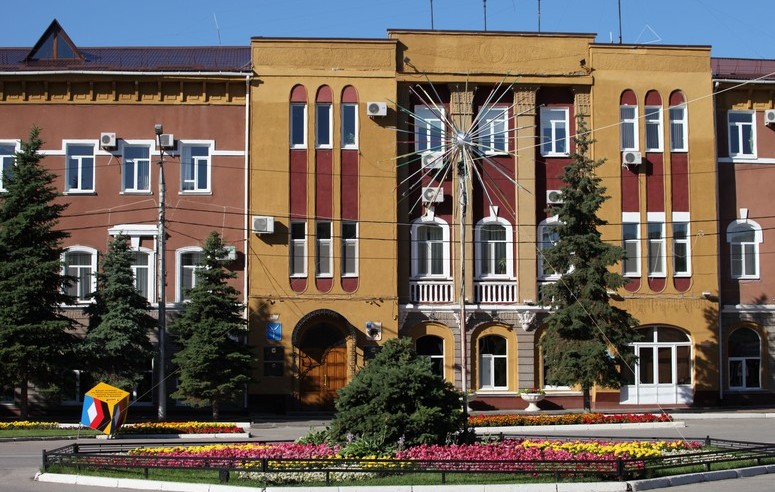 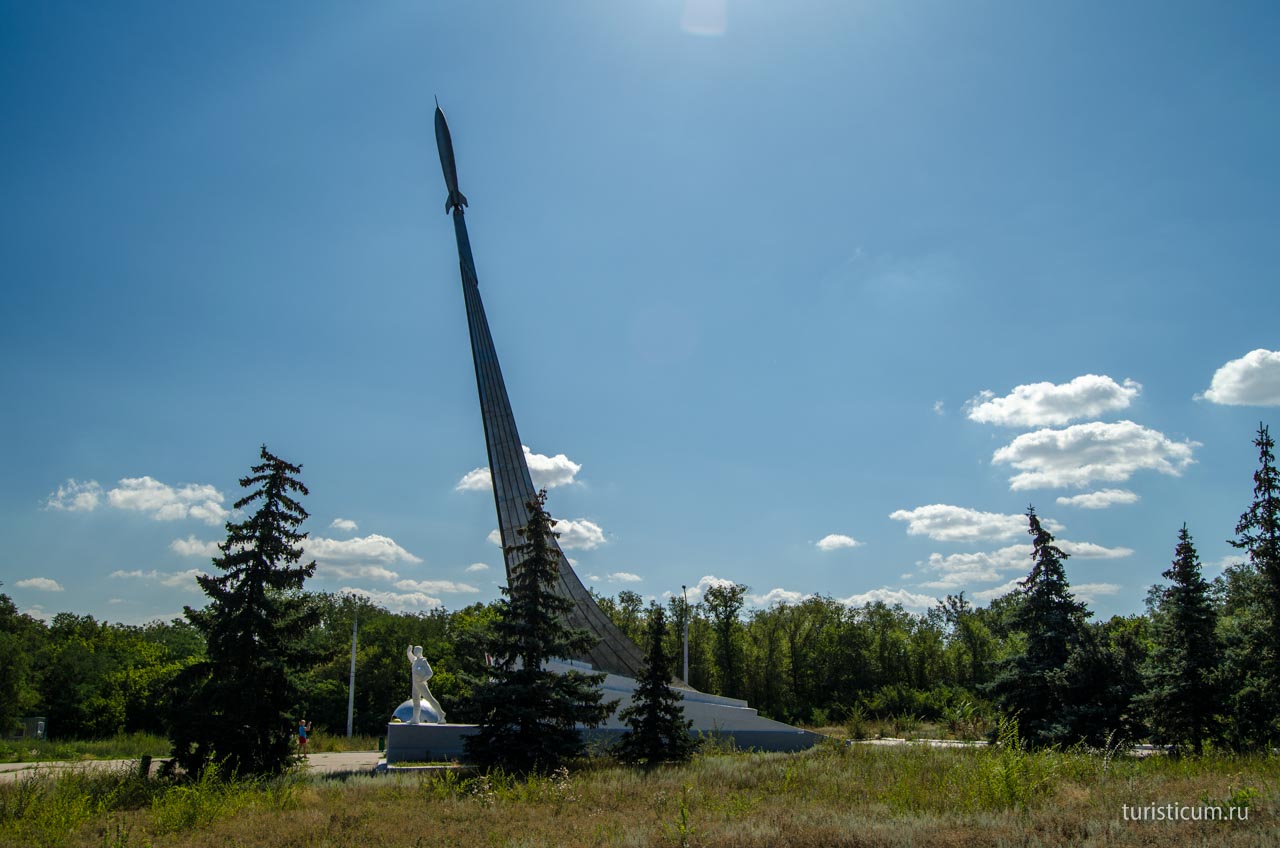 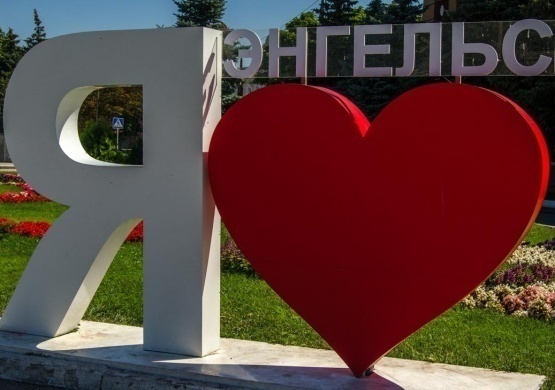 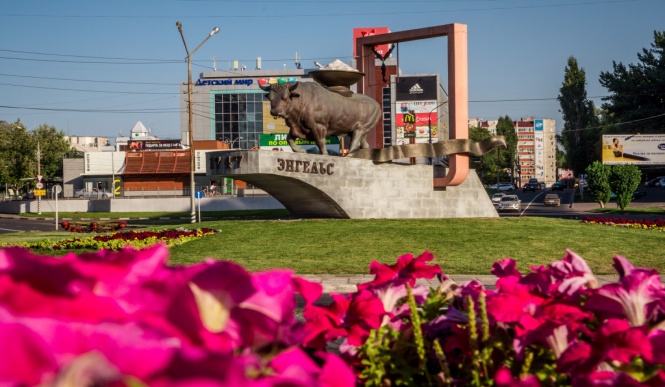 1. ВВОДНАЯ ЧАСТЬ1.1. Основные понятия и терминыБюджет – форма образования и расходования денежных средств, предназначенных для финансового обеспечения задач и функций государства и местного самоуправления.Бюджетная  политика – совокупность принимаемых решений, осуществляемых органами законодательной (представительной) и исполнительной власти мер, связанных с определением основных направлений развития бюджетных отношений и выработкой конкретных путей их использования в интересах граждан, общества и государства.Доходы бюджета – поступающие в бюджет денежные средства, за исключением средств, являющихся в соответствии с Бюджетным кодексом Российской Федерации источниками финансирования дефицита бюджета.Расходы бюджета – выплачиваемые из бюджета денежные средства, за исключением средств, являющихся в соответствии с Бюджетным кодексом Российской Федерации источниками финансирования дефицита бюджета.Дефицит бюджета – превышение расходов бюджета над его доходами.Профицит бюджета – превышение доходов бюджета над его расходами.Межбюджетные отношения – взаимоотношения между публично-правовыми образованиями по вопросам регулирования бюджетных правоотношений, организации и осуществления бюджетного процесса.Межбюджетные трансферты – средства, предоставляемые одним бюджетом бюджетной системы Российской Федерации другому бюджету бюджетной системы Российской Федерации.Текущий финансовый год – год, в котором осуществляется исполнение бюджета, составление и рассмотрение проекта бюджета на очередной финансовый год (очередной финансовый год и плановый период).Очередной финансовый год – год, следующий за текущим финансовым годом.Плановый период – два финансовых года, следующие за очередным финансовым годом.Отчетный финансовый год – год, предшествующий текущему финансовому году. Публичные слушания – форма реализации прав населения муниципального образования (общественности) на участие в процессе принятия решений органами местного самоуправления посредством проведения собрания для публичного обсуждения проектов нормативных правовых актов муниципального образования и других общественно значимых вопросов.1.2. Нормативно-правовая базаСоставление, рассмотрение, утверждение и исполнение местного бюджета осуществляется в соответствии с Бюджетным кодексом РФ, Законом Саратовской области от 16 января 2008 года № 3-ЗСО «О бюджетном процессе в Саратовской области», Уставом Энгельсского муниципального района, Решением Собрания депутатов Энгельсского муниципального района от 20 декабря 2012 года № 363/41-04 «Об утверждении Положения о бюджетном процессе в Энгельсском муниципальном районе», а также ежегодно принимаемыми: Законом Саратовской области «Об областном бюджете на очередной финансовый год и на плановый период» и Решением Собрания депутатов Энгельсского муниципального района «О бюджете на очередной финансовый год и на плановый период».1.3. Основные сведения о межбюджетных отношенияхМежбюджетные отношения в Саратовской области регулируются Законом Саратовской области от 20 декабря 2005 года № 137-ЗСО «О межбюджетных отношениях в Саратовской области», в соответствии с которым межбюджетные трансферты из областного бюджета местным бюджетам предоставляются в форме:– дотаций на выравнивание бюджетной обеспеченности;– субсидий;– субвенций для реализации полномочий органов государственной власти субъектов Российской Федерации;– иных межбюджетных трансфертов.Объем и распределение межбюджетных трансфертов из областного бюджета между муниципальными образованиями утверждается ежегодно Законом Саратовской области «Об областном бюджете на очередной финансовый год и на плановый период».Дотации – межбюджетные трансферты, предоставляемые на безвозмездной и безвозвратной основе без установления направлений и (или) условий их использования.Порядок и методика распределения дотаций на выравнивание бюджетной обеспеченности муниципальных районов утверждены Законом Саратовской области от 20 декабря 2005 года № 137-ЗСО «О межбюджетных отношениях в Саратовской области», согласно которого дотации на выравнивание бюджетной обеспеченности муниципальных районов предоставляются муниципальным районам, уровень бюджетной обеспеченности которых не превышает уровень расчетной бюджетной обеспеченности муниципальных районов, определенный в качестве критерия выравнивания расчетной бюджетной обеспеченности, исходя из численности жителей муниципального района. Непосредственный расчет объема дотаций по каждому муниципальному району осуществляется Министерством финансов Саратовской области. Кроме того, часть дотации на выравнивание бюджетной обеспеченности может быть заменена едиными или дополнительными нормативами отчислений от налога на доходы физических лиц, которые рассчитываются по единым принципам в соответствии с методикой, утвержденной вышеуказанным областным законом и не могут быть изменены в течение финансового года. Дотации не имеют целевой направленности и наравне с налоговыми и неналоговыми доходами бюджета направляются на финансирование расходов, связанных с решением вопросов местного значения.Субсидиями являются межбюджетные трансферты, предоставляемые бюджетам муниципальных образований из областного бюджета в целях софинансирования расходных обязательств, возникающих при выполнении полномочий органов местного самоуправления по вопросам местного значения. Цели и условия предоставления и расходования субсидий местным бюджетам из областного бюджета, критерии отбора муниципальных образований для предоставления указанных субсидий и методики их распределения между муниципальными образованиями устанавливаются Законами субъекта РФ и нормативными правовыми актами высшего исполнительного органа субъекта РФ. Субсидии носят целевой характер и не подлежат направлению на иные цели.Субвенциями являются межбюджетные трансферты, предоставляемые  местным бюджетам в целях финансового обеспечения расходных обязательств муниципальных образований, возникающих при выполнении государственных полномочий Российской Федерации, субъектов Российской Федерации, переданных для осуществления органами местного самоуправления в установленном порядке. Субвенции местным бюджетам из областного бюджета распределяются между всеми муниципальными образованиями области в соответствии с едиными для каждого вида субвенций методиками, утверждаемыми законами субъекта РФ, либо в соответствии с нормативными правовыми актами федеральных органов государственной власти, если субвенции предоставляются из федерального бюджета. Субвенции носят целевой характер и не подлежат направлению на иные цели. Порядок предоставления и расходования субвенций из областного бюджета определяется нормативными правовыми актами высшего исполнительного органа субъекта РФ.В случаях и порядке, предусмотренных Законами Саратовской области и иными нормативными правовыми актами органов государственной власти Саратовской области, местным бюджетам могут быть предоставлены иные межбюджетные трансферты из областного бюджета, которые могут иметь как целевой характер, так и предоставляться в виде дотации на поддержку мер по обеспечению сбалансированности местных бюджетов без целевой направленности.Расчетная потребность местного бюджета в межбюджетных трансфертах определяется с учетом прогноза по налоговым и неналоговым доходам на очередной финансовый год и реестром расходных обязательств, который определяет объемы средств местного бюджета, необходимых для исполнения расходных обязательств района по вопросам местного значения и переданных полномочий. Межбюджетные трансферты из бюджета Энгельсского муниципального района бюджетам поселений, входящим в состав Энгельсского муниципального района, предоставляются в форме:– дотаций на выравнивание бюджетной обеспеченности поселений;– иных межбюджетных трансфертов.Дотации на выравнивание бюджетной обеспеченности поселений составляют районный фонд финансовой поддержки поселений. Районный фонд финансовой поддержки поселений Энгельсского муниципального района создается в составе расходной части бюджета Энгельсского муниципального района в соответствии с Бюджетным кодексом Российской Федерации, Федеральным законом от 06 октября 2003 года № 131-ФЗ «Об общих принципах организации местного самоуправления в Российской Федерации», Законом Саратовской области от 20 декабря 2005 года № 137-ЗСО «О межбюджетных отношениях в Саратовской области» и Решением Собрания депутатов Энгельсского муниципального района от 25 сентября 2008 года № 634/49-03 «Об утверждении Положения о районном фонде финансовой поддержки поселений Энгельсского муниципального района». Дотации из районного фонда финансовой поддержки поселений формируются за счет собственных доходов бюджета Энгельсского муниципального района и определяются в порядке, определенном приложением 6 Закона Саратовской области от 20 декабря 2005 года № 137-ЗСО «О межбюджетных отношениях в Саратовской области», и предоставляются тем поселениям, расчетная бюджетная обеспеченность которых не превышает уровень, установленный в качестве критерия выравнивания расчетной бюджетной обеспеченности поселений Энгельсского муниципального района. Бюджетная обеспеченность поселений рассчитывается исходя из оценки доходов, которые могут быть получены бюджетом поселения, и оценки индекса бюджетных расходов, необходимых на осуществление полномочий по решению вопросов местного значения в отдельном поселении в расчете на одного жителя. 	Предоставление иных межбюджетных трансфертов из бюджета Энгельсского муниципального района осуществляется в соответствии со статьей 142.4 Бюджетного кодекса Российской Федерации и Решением Собрания депутатов Энгельсского муниципального района от 27 ноября 2008 года № 677/53-03 «Об утверждении Положения о предоставлении иных межбюджетных трансфертов из бюджета Энгельсского муниципального района». Иные межбюджетные трансферты предусматриваются  на дополнительное финансовое обеспечение расходных обязательств поселений, возникающих при выполнении полномочий, установленных статьей 14 Федерального Закона от 6 октября 2003 года № 131-ФЗ «Об общих принципах организации местного самоуправления в Российской Федерации» и Законом Саратовской области от 30 сентября 2014 года № 108-ЗСО «О вопросах местного значения сельских поселений Саратовской области».1.4. Административно-территориальное деление Энгельсский муниципальный район состоит из пяти муниципальных образований: 1 городского и 4 сельских поселений. Территория муниципального района заключается в границах, закрепленных действующим административно-территориальным устройством Саратовской области, площадью – 3 232,52 км2. Административный центр района – город Энгельс, с числом жителей 264 239 чел. (по оценке на 1 января 2021 года). В границы Энгельсского муниципального района входят: – муниципальное образование город Энгельс: (город Энгельс; поселок Плодосовхоз; поселок Прибрежный; рабочий поселок Приволжский; поселок Геофизик; село Квасниковка; поселок Новоселово);– Безымянское муниципальное образование: (село Безымянное; поселок Бурный; село Воскресенка; село Заветы Ильича; село Зеленый Дол; поселок Калинино; село Кирово; село Красный Партизан; поселок Лебедево; поселок Межевой; село Новая Каменка; поселок Новочарлык; село Первомайское; поселок Прилужный; поселок Солонцово; село Тарлык; станция Титоренко; поселок Шевченко; село Широкополье);– Новопушкинское муниципальное образование: (поселок Коминтерн; поселок Голубьевка; поселок Придорожный; поселок Пробуждение; поселок Новопушкинское; поселок Анисовский; поселок Долинный; поселок имени Карла Маркса; станция Лебедево; поселок Лощинный);– Красноярское муниципальное образование: (село Красный Яр; поселок Взлетный; село Генеральское; поселок Дом отдыха "Ударник"; село Ленинское; село Липовка; поселок Малая Тополевка; поселок Овражный; село Осиновка; село Подстепное; село Старицкое; село Усть-Караман; село Шумейка; поселок Ясеновка);– Терновское муниципальное образование: (село Терновка; село Березовка; село Зауморье; село Красноармейское; село Новая Терновка; село Подгорное; село Смеловка; село Степное; село Узморье).1.5. Основные показатели социально-экономического развитияОсновные показатели социально-экономического развития экономики Энгельсского муниципального района в соответствии прогнозом социально-экономического развития на 2022, 2023 и 2024 годы являются основой для формирования местного бюджета на 2022 год и плановый период 2023 и 2024 годов, и представлены в таблице 1:	         Таблица 1– уровень безработицы на 01.01.2021 года – 2,3%, на 01.10.2021 года – 0,8%;– прожиточный минимум на душу населения (по Саратовской области) за IV квартал 2020 года – 9 631 рубль,  на 2021 год – 9 844 рубля;– минимальная заработная плата с 1 мая 2021 года – 13 500 рублей в месяц.– Численность и состав постоянного населения Энгельсского муниципального района представлены в таблице 2:               Таблица 21.6. Организация и проведение публичных слушаний	В соответствии со статьей 28 Федерального закона от 6 октября 2003 года № 131-ФЗ «Об общих принципах организации местного самоуправления в Российской Федерации», статьей 10 Устава Энгельсского муниципального района, Решением Собрания депутатов Энгельсского муниципального района Саратовской области от 23 апреля 2012 г. № 251/27-04 «Об утверждении Положения о порядке организации и проведения публичных слушаний в Энгельсском муниципальном районе», проект бюджета Энгельсского муниципального района должен выноситься на публичные слушания, что является одной из форм непосредственного осуществления жителями Энгельсского района местного самоуправления.Проект районного бюджета на 2022 год и на плановый период 2023 и 2024 годов был рассмотрен на публичных слушаниях 9 ноября 2021 года. 2. ОБЩИЕ ХАРАКТЕРИСТИКИ БЮДЖЕТА2.1. Основные показатели бюджетаБюджет Энгельсского муниципального района на 2022 год и на плановый период 2023 и 2024 годов подготовлен в соответствии с требованиями Бюджетного кодекса Российской Федерации, с учетом особенностей формирования консолидированного бюджета области на 2022 год и на плановый период 2023 и 2024 годов, рекомендованных к исполнению Министерством финансов Саратовской области.На 2022 год утверждены основные показатели бюджета Энгельсского муниципального района:– общий объем доходов в сумме 5 316 944,8 тыс. рублей;– общий объем расходов в сумме 5 316 944,8 тыс. рублей;– дефицит в сумме 0,0 тыс. рублей.На 2023 год утверждены основные показатели бюджета Энгельсского муниципального района:– общий объем доходов в сумме 4 894 573,1 тыс. рублей;– общий объем расходов в сумме 4 894 573,1 тыс. рублей, в том числе условно утвержденные расходы в сумме 43 000,0 тыс. рублей;– дефицит в сумме 0,0 тыс. рублей.На 2024 год утверждены основные показатели бюджета Энгельсского муниципального района:– общий объем доходов в сумме 4 943 037,5 тыс. рублей;– общий объем расходов в сумме 4 943 037,5 тыс. рублей, в том числе условно утвержденные расходы в сумме 86 400,0 тыс. рублей;– дефицит в сумме 0,0 тыс. рублей.2.2. Основные приоритеты бюджетной политикиПри разработке основных направлений бюджетной политики Энгельсского муниципального района на 2022 год и на плановый период 2023 и 2024 годов (далее - бюджетная политика) учтена государственная политика Российской Федерации и Саратовской области в вопросах развития отраслей экономической и социальной сфер.Основными приоритетами бюджетной политики Энгельсского муниципального района на 2022 год является обеспечение сбалансированности и устойчивости бюджета в условиях ограниченности финансовых ресурсов, так же как и в 2021 году – сохранение социальной направленности бюджета, предоставление качественных муниципальных услуг в сфере образования, культуры и спорта, исполнение расходных обязательств, повышение эффективности бюджетных расходов.Политика в области межбюджетных отношений будет направлена на выравнивание уровня бюджетной обеспеченности бюджетов поселений для финансового обеспечения первоочередных расходных обязательств, связанных с выполнением вопросов местного значения определенных Федеральным законом от 6 октября 2003 года № 131-ФЗ «Об общих принципах организации местного самоуправления в Российской Федерации» и Законом Саратовской области от 30 сентября 2014 года № 108-ЗСО «О вопросах местного значения сельских поселений Саратовской области», исходя из финансовой возможности районного бюджета.Налоговая политика Энгельсского муниципального района в 2022 году будет направлена на мобилизацию налоговых и неналоговых доходов бюджета района, на усиление администрирования налоговых и неналоговых платежей в бюджет.Структурными подразделениями и межведомственной комиссией по укреплению финансовой и налоговой дисциплины администрации Энгельсского муниципального района будет проводиться дальнейшая работа, направленная на усиление контроля за исполнением плательщиками обязательств по уплате налогов и неналоговых платежей, в особенности по бюджетообразующим доходам. Будет продолжена практика работы по контролю за администрированием доходов, усилению дисциплины платежей в бюджет по администраторам доходов.Реализуемая бюджетная политика  будет решать следующие задачи:– устанавливать новые расходные обязательства только в пределах имеющихся для их реализации финансовых ресурсов;– повышать качество планирования главными распорядителями бюджетных средств ведомственных расходов и осуществлять оценку эффективности их использования. Расходование  бюджетных средств  главными  распорядителями  должно сопровождаться содержательным  анализом достигнутых результатов;– переход к режиму жесткой экономии бюджетных средств, предполагающему достижение максимально возможного эффекта от каждого бюджетного рубля;– усиление финансового контроля со стороны главных распорядителей бюджетных средств и финансового органа;–  работа главных распорядителей бюджетных средств с отраслевыми министерствами и ведомствами по привлечению дополнительных средств вышестоящих бюджетов.3. ДОХОДЫ БЮДЖЕТА3.1. Планируемые поступления в бюджет на 2022 год в сравнении с 2021 годомДоходы бюджета Энгельсского муниципального района на 2022 год запланированы в сумме 5 316 944,8 тыс. рублей, что на 219 018,7 тыс. рублей больше первоначального плана 2021 года и на 82 031,1 тыс. рублей больше первоначального плана 2020 года. На плановый период 2023 и 2024 годов доходы бюджета прогнозируются в сумме 4 894 573,1 тыс. рублей и 4 943 037,5 тыс. рублей.Планирование доходной части бюджета Энгельсского муниципального района на 2022 год и на плановый период до 2024 года осуществлялось на основании прогнозных данных, представленных администраторами доходов – органами государственной власти Саратовской области, территориальными подразделениями органов государственной власти Российской Федерации, а также главными администраторами доходов районного бюджета, в соответствии с прогнозом основных показателей социально-экономического развития Энгельсского муниципального района на 2022 год, основных направлений налоговой и бюджетной политики Энгельсского муниципального района на 2022 год и оценки показателей первоначального плана за 2020 - 2021 годы. Расчет налогового потенциала по налоговым доходам на 2022 год производился исходя из показателей налоговой базы по данным статистической налоговой отчетности за 2020 год. Объем налоговых и неналоговых доходов районного бюджета на 2022 год и на плановый период 2023 и 2024 годов представлен в таблице 3:Таблица 3, тыс. рублей3.2. Объем и структура налоговых и неналоговых доходов в динамикеНалоговые и неналоговые доходы на 2022 год запланированы в сумме 1 550 270,0 тыс. рублей, в том числе налоговые доходы – 1 427 556,8 тыс. рублей, неналоговые доходы – 122 713,2 тыс. рублей. Удельный вес налоговых и неналоговых доходов в общей прогнозируемой доходной части районного бюджета на 2022 год составит 29,2%.По сравнению с показателями первоначального плана 2021 года увеличение прогнозных показателей налоговых и неналоговых доходов районного бюджета в 2022 году составит 170 224,3 тыс. рублей или 12,3%. По отношению к первоначальным показателям налоговых и неналоговых доходов в 2020 году рост данного показателя составит 32 278,0 тыс. рублей или 2,1%.На плановый период объем налоговых и неналоговых доходов прогнозируется в сумме 1 591 927,8 тыс. рублей в 2023 году и 1 657 972,5 тыс. рублей в 2024 году.Доля налоговых поступлений в общем объеме налоговых и неналоговых доходов районного бюджета в 2022 году составит 92,1%. По сравнению с первоначальными показателями 2021 года налоговые доходы запланированы в большем объеме на 165 848,7 тыс. рублей или 13,1%, по сравнению с первоначальным планом налоговых доходов в 2020 году прогноз налоговых доходов увеличится на 424 954,7 тыс. рублей или на 42,4%. В плановом периоде 2023 и 2024 годов налоговые доходы бюджета прогнозируются в сумме 1 477 074,1 тыс. рублей и 1 542 075,4 тыс. рублей, соответственно. Структура налоговых доходов на 2022 год и плановый период 2023 и 2024 годов, а также их соотношение с аналогичными показателями 2020 – 2021 годов представлена в следующем графике:Налоговые доходы бюджета Энгельсского муниципального районаОсновными налоговыми доходами являются:– налог на доходы физических лиц;– транспортный налог;– государственная пошлина.Прогноз поступлений по налогу на доходы физических лиц на 2022 год составит 975 897,5 тыс. рублей, что составляет 68,4% всех налоговых доходов.За базу расчета приняты суммы налогооблагаемого дохода за 2020 год, по данным формы № 5-НДФЛ Управления Федеральной налоговой службы по Саратовской области, по каждому виду доходов, в отношении которых установлены различные налоговые ставки в соответствии со статьей 224 Налогового кодекса Российской Федерации, в соответствии с методическими рекомендациями Министерства финансов области. Исчисленная сумма налога на доходы физических лиц корректировалась с учетом фактического поступления в бюджет налога на доходы физических лиц за 10 месяцев 2021 года, а также прогнозируемого темпа роста фонда оплаты труда в очередном финансовом году в соответствии с прогнозом социально-экономического развития Энгельсского муниципального района на 2022 год и на период до 2024 года.Прогноз поступлений по налогу на доходы физических лиц в 2022 году выше показателей первоначального плана 2021 года по данному виду доходов на 118 197,5 тыс. рублей, в относительном выражении увеличение составит 13,8%. По сравнению с первоначальными показателями налога на доходы физических лиц в 2020 году, прогноз выше на 166 747,9 тыс. рублей или на 20,6%. На 2022 год норматив отчисления в бюджет Энгельсского муниципального района от налога на доходы физических лиц, взимаемого на территориях городских поселений и на территориях сельских поселений так же, как и в 2021 году составит 24% и 23% соответственно. В плановом периоде прогноз поступлений по налогу на доходы физических лиц составит 1 003 849,4 тыс. рублей на 2023 год и 1 044 000,0 тыс. рублей на 2024 год. Поступления по акцизам на нефтепродукты на 2022 год прогнозируются в сумме 7 533,3 тыс. рублей. По сравнению с начальным планом на 2021 год, в 2022 году прогнозируется уменьшение  доходов от акцизов на нефтепродукты на 17 068,9 тыс. рублей или 69,4% за счет перераспределения дифференцированных нормативов отчислений от акцизов на нефтепродукты между муниципальным районом и бюджетами сельских поселений в связи закреплением полномочий по дорожной деятельности за сельскими поселениями. С 2022 года акцизы на нефтепродукты будут поступать в районный бюджет, бюджеты муниципальных образований Энгельсского муниципального района по дифференцированным норматива отчисления, устанавливаемым Законом Саратовской области от 25 ноября 2013 года № 206-ЗСО «О дифференцированных нормативах отчислений в бюджеты муниципальных образований Саратовской области от акцизов на автомобильный и прямогонный бензин, дизельное топливо, моторные масла для дизельных и (или) карбюраторных (инжекторных) двигателей, производимые на территории Российской Федерации» исходя из протяженности автомобильных дорог местного значения, находящихся в собственности муниципального района (муниципального образования). Удельный вес налога в общем объеме налоговых доходов в 2022 году составит 0,5%.  Для районного бюджета норматив отчисления на 2022 год равен 0,1059% (в 2021 году данный норматив составлял 0,3678%). Прогноз поступлений по акцизам на нефтепродукты на плановый период 2023 и 2024 годов составит 7 768,3 тыс. рублей и 8 001,4 тыс. рублей соответственно.Величина поступлений по единому налогу на вмененный доход в бюджет Энгельсского муниципального района на 2022 год запланирована в сумме 1 000,0 тыс. рублей. По сравнению с первоначальным планом на 2021 год, в 2022 году прогнозируется снижение поступлений по единому налогу на вмененный доход на 14 000,0 тыс. рублей или на 93,3%, по сравнению с первоначальным планом на 2020 год снижение составит 104 625,0 тыс. рублей или на 99,1%. Снижение поступлений обусловлено прекращением действия с 1 января 2021 года системы налогообложения в виде единого налога на вмененный доход. Поступления по данному налогу в 2022 году планируются в размере прогнозируемой к получению недоимки по налогу за предыдущие налоговые периоды. Удельный вес поступлений от данного налога в общей сумме налоговых доходов в 2022 году составит 0,1%. Норматив отчисления по налогу на вмененный доход в бюджет Энгельсского муниципального района остался на прежнем уровне и составляет 100%. Прогноз поступлений по единому налогу на вмененный доход на 2023 и 2024 годы отсутствует.Поступления по транспортному налогу в 2022 году прогнозируются в сумме 336 849,0 тыс. рублей, что 34 738,0 тыс. рублей или 11,5% больше первоначального плана 2021 года, что обусловлено прогнозируемым увеличением налогооблагаемой базы. Удельный вес данного налога в общем объеме налоговых платежей составит 23,6%. Норматив отчисления в районный бюджет по данному налогу составит 100%. Поступление по транспортному налогу на плановый период 2023 года прогнозируется в сумме 359 294,0 тыс. рублей, в 2024 году – 383 647,0 тыс. рублей.Объем поступлений по государственной пошлине в 2022 году прогнозируется в сумме 49 610,0 тыс. рублей, в том числе поступления от государственной пошлины по делам, рассматриваемым в судах общей юрисдикции, мировыми судьями (за исключением Верховного Суда Российской Федерации) прогнозируются в сумме 49 050,0 тыс. рублей, поступления по государственной пошлине за выдачу разрешения на установку рекламной конструкции – 560,0 тыс. рублей. Планируемый объем поступлений государственной пошлины в районный бюджет в 2022 году больше первоначальных показателей 2021 года на 2 535,0 тыс. рублей или 5,4% и на 936,0 тыс. рублей или 1,9% больше первоначального плана 2020 года, за счет увеличения поступлений государственной пошлины по делам, рассматриваемым в судах общей юрисдикции, мировыми судьями за подачу исковых заявлений. Удельный вес поступлений по государственной пошлине в общем объеме налоговых доходов составит 3,5%.В 2023 году поступления по государственной пошлине прогнозируются в размере 49 195,0 тыс. рублей, в 2024 году – 49 150,0 тыс. рублей.Прогноз поступлений по неналоговым доходам в бюджет Энгельсского муниципального района в 2022 году составит 122 713,2 тыс. рублей. Доля неналоговых поступлений в общем объеме налоговых и неналоговых доходов районного бюджета в 2022 году составит 7,9%.По сравнению с показателями первоначального плана 2021 года неналоговые доходы в 2022 году запланированы в большем объеме на 4 375,6 тыс. рублей или 3,7% за счет увеличения доходов от аренды земельных участков и доходов от продажи земельных участков. По сравнению с первоначальными показателями 2020 года прогноз неналоговых доходов снизился на 392 676,7 тыс. рублей или 76,2%, в связи со снижением доходов от реализации муниципального имущества.В 2023 году неналоговые доходы прогнозируются в размере 114 853,7 тыс. рублей, в 2024 году – 115 897,1 тыс. рублей.Структура неналоговых доходов на 2022 год и плановый период 2023 и 2024 годов, и их соотношение с аналогичными показателями 2020–2021 годов представлена в следующем графике:Неналоговые доходы бюджета Энгельсского муниципального района        Сумма поступлений по доходам, получаемым в виде арендной платы за земельные участки, в 2022 году составит 80 822,3 тыс. рублей, в том числе:– по земельным участкам, государственная собственность на которые не разграничена и которые расположены в границах сельских поселений – 11 883,7 тыс. рублей;– по земельным участкам, государственная собственность на которые не разграничена и которые расположены в границах городских поселений – 62 693,0 тыс. рублей;– по земельным участкам, находящимся в собственности муниципального района – 6 245,6 тыс. рублей.Доля поступления доходов, получаемых в виде арендной платы за земельные участки, в общей сумме неналоговых доходов в 2022 году составит 65,9%. Прогноз поступлений по данному виду доходов в 2022 году выше первоначальных назначений 2021 года на 8 429,3 тыс. рублей или 11,6%, и выше первоначального плана 2020 года на 10 309,3 тыс. рублей или 14,6%, что связано с заключением новых договоров аренды земельных участков и увеличением размера арендных платежей по отдельным договорам аренды земельных участков.На 2023 и 2024 год доходы в виде арендной платы за земельные участки прогнозируются в размере 72 394,7 тыс. рублей и 73 306,4 тыс. рублей соответственно.Величина доходов районного бюджета от сдачи в аренду муниципального имущества, находящегося в оперативном управлении органов муниципальной власти и созданных ими учреждений на 2022 год прогнозируется в сумме 7 310,9 тыс. рублей, что выше плановых назначений 2021 года на 3 776,1 тыс. рублей или 106,8% и выше первоначального плана 2020 года на 4 724,4 тыс. рублей или 182,7%. Доля доходов от сдачи в аренду имущества в общей сумме неналоговых доходов в 2022 году составит 6,0%. Прогноз поступлений доходов от сдачи в аренду муниципального имущества на 2023 и 2024 годы соответствует уровню 2022 года – 7 310,9 тыс. рублей.Прогноз доходов районного бюджета от реализации имущества, находящегося в собственности муниципального района на 2022 год определен в сумме 9 431,7 тыс. рублей. Величина прогноза поступлений доходов от реализации имущества в 2022 году ниже показателя первоначального плана 2021 года на 15 232,0 тыс. рублей и ниже показателя 2020 года на 418 843,0 тыс. рублей. Доля доходов от реализации имущества в общем объеме неналоговых доходов в 2022 году составит 7,7%.Прогноз поступления доходов от реализации имущества в плановом периоде составит 9 665,5 тыс. рублей в 2023 году и 9 479,7 тыс. рублей в 2024 году.Доходы от продажи земельных участков запланированы на 2022 год в сумме 12 592,0 тыс. рублей, в том числе:– доходы от продажи земельных участков, государственная собственность на которые не разграничена и которые расположены в границах сельских поселений и межселенных территорий муниципальных районов – 1 855,0 тыс. рублей;– доходы от продажи земельных участков, государственная собственность на которые не разграничена и которые расположены в границах городских поселений – 10 737,0 тыс. рублей.Прогноз поступления доходов от продажи земельных участков в 2022 году выше первоначального плана 2021 года и первоначального плана 2020 года на 4 967,0 тыс. рублей или 65,1%.Удельный вес поступлений от данного вида доходов в общей сумме неналоговых доходов составит 10,3%. Прогноз поступлений по доходам от реализации земельных участков на плановый период 2023 и 2024 годов соответствует уровню 2022 года и составит 12 592,0 тыс. рублей.Безвозмездные поступления в районном бюджете на 2022 год предусмотрены в объеме 3 766 674,8 тыс. рублей, удельный вес безвозмездных поступлений в общей прогнозируемой доходной части бюджета на 2022 год составит 70,8%. Безвозмездные поступления в 2022 году по сравнению с показателями первоначального плана 2021 года планируются в большем объеме на 48 794,4 тыс. рублей или 1,3%. По сравнению с показателями первоначального плана 2020 года прогноз безвозмездных перечислений увеличился на 49 753,1 тыс. рублей или 1,3%.В плановом периоде прогноз безвозмездных поступлений составит 3 302 645,3 тыс. рублей на 2023 год и 3 285 065,0 тыс. рублей на 2024 год.Структура безвозмездных поступлений бюджета Энгельсского муниципального района на 2022 год и на плановый период 2023 и 2024 годов представлена в разделе 5.4. РАСХОДЫ БЮДЖЕТАРасходы бюджета Энгельсского муниципального района на 2022 год планируются в размере 5 316 944,8 тыс. рублей. По сравнению с первоначальным планом 2021 года в 2022 году прогнозируется увеличение расходов на 219 018,7 тыс. рублей или 4,2%.Расходы планового периода запланированы на 2023 год в размере                   4 894 573,1 тыс. рублей, в том числе условно утвержденные расходы в сумме 43 000,0 тыс. рублей и на 2024 год в сумме 4 943 037,5 тыс. рублей, в том числе условно утвержденные расходы в сумме 86 400,0 тыс. рублей в пределах ожидаемого поступления доходов. В соответствии со ст. 184.1 Бюджетного кодекса РФ общий объем условно утверждаемых расходов на первый год планового периода принимается в объеме не менее 2,5% общего объема расходов бюджета (без учета расходов бюджета, предусмотренных за счет межбюджетных трансфертов из других бюджетов бюджетной системы Российской Федерации, имеющих целевое назначение), на второй год планового периода в объеме не менее 5,0% общего объема расходов бюджета (без учета расходов бюджета, предусмотренных за счет межбюджетных трансфертов из других бюджетов бюджетной системы Российской Федерации, имеющих целевое назначение). На исполнение действующих расходных обязательств в 2021 году предусмотрены средства в объеме 5 316 944,8 тыс. рублей. Расходы планового периода запланированы также только на исполнение действующих расходных обязательств.Проект бюджета Энгельсского муниципального района                                «Об утверждении бюджета Энгельсского муниципального района на 2022 год и на плановый период 2023 и 2024 годов» сформирован в трехлетнем программном формате – по муниципальным и ведомственным целевым программам. В проекте бюджета запланированы расходы на реализацию 5 муниципальных и 8 ведомственных программ в объеме 4 992 134,3 тыс. рублей или 93,9% от общего объема расходов бюджета. Расходы планового периода 2023 года запланированы в размере 4 532 272,9 тыс. рублей, на 2024 год в размере 4 539 752,5 тыс. рублей.На реализацию 5 муниципальных программ запланированы расходы на 2022 год в сумме 4 042 470,6 тыс. рублей, в том числе:- Совершенствование системы оплаты труда работников отдельных муниципальных учреждений Энгельсского муниципального района на 2020-2023 годы – 148 427,3 тыс. рублей,- Молодёжь Энгельсского муниципального района на 2015-2024 годы – 7 858,9 тыс. рублей,- Развитие физической культуры и спорта на территории Энгельсского муниципального района на 2018-2024 годы – 123 998,8 тыс. рублей, - Развитие образования в Энгельсском муниципальном районе на 2018-2024 годы – 3 749 366,0 тыс. рублей,- Обеспечение жильем молодых семей Энгельсского муниципального района на 2019-2025 годы – 12 819,6 тыс. рублей.На реализацию 8 ведомственных целевых программ на 2022 год предусмотрено 949 663,7 тыс. рублей, в том числе:- Эффективное управление и распоряжение муниципальным имуществом на территории Энгельсского муниципального района Саратовской области на 2018-2023 годы – 290,0 тыс. рублей, -Управление муниципальными финансами Энгельсского муниципального района на 2018-2024 годы – 399 965,8 тыс. рублей,- Дорожная деятельность в отношении автомобильных дорог местного значения вне границ населенных пунктов в границах Энгельсского муниципального района на 2018 - 2024 годы – 22 629,8 тыс. рублей, - Развитие культуры на территории Энгельсского муниципального района на 2020-2024 годы – 369 962,4 тыс. рублей,- Развитие земельных отношений на территории Энгельсского муниципального района Саратовской области – 850,0 тыс. рублей,- Организация похоронного дела, содержание муниципальных жилых и нежилых помещений, находящихся в собственности Энгельсского муниципального района на 2018-2024 годы – 54 023,2 тыс. рублей,- Социальная поддержка отдельных категорий граждан на территории Энгельсского муниципального района в 2018-2024 годах – 100 570,8 тыс. рублей,- Обеспечение деятельности муниципального бюджетного учреждения "Единая дирекция по капитальному строительству" по предоставлению сведений, содержащихся в информационной системе обеспечения градостроительной деятельности администрации Энгельсского муниципального района на 2018 - 2024 годы – 1 371,7 тыс. рублей.(Сведения о расходах бюджета Энгельсского муниципального района на реализацию муниципальных программ, а также о  целевых показателях (индикаторах), планируемых к достижению в результате их реализации отражены далее по тексту).Основная доля расходов приходится на социальную сферу.Расходы на социальную сферу предусмотрены в объеме 4 561 439,8 тыс. рублей, что составляет  85,8 % от общих расходов бюджета. По сравнению с первоначальным планом на 2021 год в 2022 году прогнозируется увеличение расходов на социальную сферу на 239 447,9 тыс. рублей.Расходы на оплату труда с начислениями по социальной сфере запланированы в объеме 3 635 031,1 тыс. рублей, что выше первоначального плана 2021 года на 357 321,5 тыс. рублей.  В проекте бюджета 2022 года планирование расходов на заработную плату педагогических работников общеобразовательных организаций, работников учреждений культуры осуществлялось в соответствии с Указами Президента РФ с учетом выполнения установленных в Указах соотношений с учетом доведения средней заработной платы по ним в среднем до размеров, установленных с 1 августа 2021 года до 32 522,0 рублей в месяц, педагогических работников дошкольных образовательных учреждений до 29 855,0 рублей в месяц, педагогических работников организаций дополнительного образования до 33 100,0 рублей в месяц. Расчет фонда заработной платы остальных работников муниципальных учреждений, работников, осуществляющих техническое обеспечение деятельности органов местного самоуправления, лицам, замещающим должности муниципальной службы осуществлялся исходя из увеличения с 1 декабря 2021 года должностных окладов на 3,6%, с 1 октября 2022 на 3,8%. В проекте бюджета учтено повышение МРОТ с 1 января 2022 года до 13 617 рублей.Расходы по начислениям на оплату труда запланированы на 2022 год по ставке 30,2% как и в 2021 году. Расходы на коммунальные услуги по социальной сфере предусмотрены в объеме 289 404,4 тыс. рублей. По сравнению с первоначальным планом на 2021 год в 2022 году увеличение  расходов на коммунальные услуги составит 101 281,1 тыс. рублей. Расходы на коммунальные услуги социальной сферы запланированы в объеме 79,1 % от потребности. По разделу «Образование» расходы предусмотрены в объеме                    3 924 657,5 тыс. рублей, что составляет 73,8 % от общих расходов бюджета. Относительно первоначального бюджета 2021 года прогнозируется увеличение расходов на 209 380,8 тыс. рублей. Увеличение расходов по данному разделу в 2022 году связано с ростом заработной платы (увеличение по сравнению с первоначальным планом 2021 года на 339 916,5 тыс. рублей), увеличением расходов на оплату коммунальных услуг платы (увеличение по сравнению с первоначальным планом 2021 года на 93 359,4 тыс. рублей),  уменьшением бюджетных инвестиций. В 2021 году по данному разделу были запланированы бюджетные инвестиции – на создание дополнительных мест  для детей в возрасте от 1,5 до 3 лет в образовательных организациях 217 146,7 тыс. рублей за счет субсидии из областного бюджета, на проектные работы для строительства школы в г. Энгельсе из местного бюджета в сумме 3 000,0 тыс. рублей.Расходы по данной отрасли запланированы на функционирование                      74 детских дошкольных учреждений, 60 общеобразовательной школы, центра развития творчества детей и юношества, центра молодежных инициатив, лагеря «Буревестник», центра «Позитив», муниципального центра оценки качества образования, централизованной бухгалтерии, 10 музыкальных школ.По разделу «Культура и кинематография» расходы предусмотрены в объеме 295 831,7 тыс. рублей, что составляет 5,6 % от общих расходов бюджета на 2022 год. Относительно 2021 года прогнозируется увеличение расходов на 14 524,4 тыс. рублей в связи с ростом заработной платы. По данному разделу финансируются 15 домов культуры, центр народного творчества «Дружба», централизованная библиотечная система, которая включает в себя 48 филиалов библиотек, централизованная бухгалтерия. По разделу «Физическая культура и спорт» - расходы предусмотрены в объеме 128 347,7 тыс. рублей. Относительно 2021 года увеличение расходов составляет 7 800,3 тыс. рублей. Расходы по данной отрасли запланированы на функционирование                         4 спортивных школ, централизованной бухгалтерии.По разделу «Социальная политика» расходы предусматриваются в объеме 212 602,9 тыс. рублей, в том числе на исполнение публичных нормативных обязательств в сумме 99 575,1 тыс. рублей, из них на предоставление гражданам субсидий на оплату жилого помещения и коммунальных услуг 81 574,1 тыс. рублей, на пенсии за выслугу лет и доплаты к трудовой пенсии лицам, замещавшим должности муниципальной службы в органах местного самоуправления Энгельсского муниципального района  11 604,6 тыс. рублей, на выплаты Почетным гражданам Энгельсского муниципального района 4 736,8 тыс. рублей, на ежемесячную денежную выплату на оплату жилого помещения и коммунальных услуг отдельным категориям граждан (пенсионеры-медики и медицинские работники в ДОУ) 1 659,6 тыс. рублей.  На компенсацию родительской платы за присмотр и уход за детьми в образовательных организациях, реализующих основную общеобразовательную программу дошкольного образования предусмотрено 99 078,4 тыс. рублей, на обеспечение жильем молодых семей – 12 819,6 тыс. рублей, на содержание и ремонт жилых помещений опекаемых несовершеннолетних граждан - 127,5 тыс. рублей.По сравнению с первоначальным планом на 2021 год в 2022 году по данной отрасли прогнозируется увеличение расходов на 7 742,4 тыс. рублей, из за увеличения субвенции на компенсацию родительской платы за присмотр и уход за детьми в образовательных организациях, реализующих основную общеобразовательную программу дошкольного образования. По разделу «Общегосударственные вопросы» расходы запланированы в объеме 221 349,8 тыс. рублей, удельный вес от общих расходов 4,2 %. Средства запланированы на содержание муниципальных учреждений и органов местного самоуправления. Относительно 2021 года прогнозируется увеличение расходов на 14 006,3 тыс. рублей. По разделу «Национальная экономика» расходы предусмотрены  в размере 377 591,9 тыс. рублей, в том числе:- на содержание Комитета по земельным ресурсам – 28 816,7 тыс. рублей;- на содержание МБУ "Единая дирекция по капитальному строительству" - 1 371,7 тыс. рублей;- на межбюджетные трансферты МО город Энгельс в части дорожной деятельности – 321 752,5 тыс. рублей;- на содержание и ремонт автомобильных дорог общего пользования, за счет средств муниципального дорожного фонда – 22 629,8 тыс. рублей;- на мероприятия по землеустройству и землепользованию – 750,0 тыс. рублей;- на организацию проведения мероприятий при осуществлении деятельности по обращению с животными без владельцев, за счет субвенций из областного бюджета – 2 271,2 тыс. рублей.По сравнению с первоначальным планом на 2021 год в 2022 году по данной отрасли прогнозируется увеличение расходов на  18 921,6 тыс. рублей, за счет увеличения объема муниципального дорожного фонда из-за прогнозируемого поступления в доход районного бюджета транспортного налога.По разделу «Жилищно-коммунальное хозяйство» всего запланировано расходов в объеме 106 348,7 тыс. рублей. Средства планируется направить на содержание МКУ «Энгельсская недвижимость», ежемесячные взносы на капитальный ремонт общего имущества в многоквартирных домах.По сравнению с первоначальным планом на 2021 год в 2022 году по данной отрасли прогнозируется уменьшение расходов на 25 382,9 тыс. рублей, в связи с предоставлением в 2021 году субсидии из областного бюджета на развитие инженерной инфраструктуры на сельских территориях (развитие водоснабжения).По разделу «Средства массовой информации» запланированы расходы в объеме 606,0 тыс. рублей на предоставление субсидии на обеспечение деятельности периодического печатного средства массовой информации АНО Информационный центр «Наше слово – 21 век».  В 2022 году по данной отрасли запланированы расходы на  уровне 2021 года.По разделу «Обслуживание государственного и муниципального долга» запланировано расходов на обслуживание муниципального долга в объеме 26 820,4 тыс. рублей. По разделу «Межбюджетные трансферты» всего запланировано расходов в объеме 22 788,2  тыс. рублей, в том числе:– за счет субвенции областного бюджета на предоставление дотации поселениям 16 788,2 тыс. рублей,– дотации на выравнивание уровня бюджетной обеспеченности поселений из районного фонда финансовой поддержки 6 000,0 тыс. рублей.Динамика первоначально утвержденных бюджетов Энгельсского муниципального района  на 2020 – 2022 годы         тыс. рублейПервоначально утвержденные бюджеты Энгельсского муниципального района на 2020- 2022 годы по основным разделам  (тыс. рублей)Сведения о расходах бюджета Энгельсского муниципального района по разделам и подразделам классификации расходов бюджетаСведения о расходах бюджета Энгельсского муниципального района на реализацию муниципальных программ, а также о  целевых показателях (индикаторах), планируемых к достижению в результате их реализацииМуниципальная программа «Совершенствование системы оплаты труда работников отдельных муниципальных учреждений Энгельсского муниципального района на 2020-2023 годы»Цели и задачи муниципальной программы:сохранение кадрового потенциала, обеспечение соответствия оплаты труда работников качеству выполненной работы;сохранение достигнутых показателей повышения оплаты труда отдельных категорий работников бюджетной сферы.Прогноз ожидаемых результатов реализации муниципальной программы:средняя заработная плата педагогических работников муниципальных учреждений дополнительного образования должна составлять 100 % от фактически сложившейся средней заработной платы учителей по области за текущий год;средняя заработная плата работников учреждений культуры должна составлять 100 % от среднемесячного дохода от трудовой деятельности по области за текущий год; количество работников муниципальных учреждений (за исключением органов местного самоуправления), занятых на полную ставку, заработная плата которых за полную отработку за месяц нормы рабочего времени и выполнение нормы труда (трудовых обязанностей) в текущем году ниже минимального размера оплаты труда, – 0.Сведения о целевых показателях (индикаторах) муниципальной программы:Финансирование муниципальной программы, тыс. руб.Муниципальная программа «Молодёжь Энгельсского муниципального района  на 2015-2024 годыЦели муниципальной программы:развитие и реализация потенциала молодежи в интересах  Энгельсского муниципального района;создание условий для патриотического, духовно – нравственного воспитания детей и молодежи;содействие в развитии добровольческой (волонтерской) деятельности;содействие в развитии молодежной политики и охраны здоровья детей и молодежи, а также пропаганды здорового образа жизни;поддержка общественно-значимых молодежных инициатив, проектов, детского и молодежного движения, детских и молодежных организаций;содействие укреплению престижа и роли семьи в обществе;содействие в улучшении морально-психологического состояния молодежи. Прогноз конечных результатов муниципальной программы:увеличение количества молодых людей, принимающих участие  в молодежных акциях и мероприятиях, с 30 % в 2014 году до 40 % в 2024 году;увеличение количества молодых людей, принимающих участие в творческих, спортивных, научных и других мероприятиях, с 17 % в 2014 году до 26 % в 2024 году; увеличение количества молодых людей, участвующих в социально-значимых проектах и мероприятиях, с 40% в 2014 году до 51% в 2024 году;Количество молодых людей, принимающих участие в деятельности муниципального бюджетного учреждения «Центр молодежных инициатив Энгельсского муниципального района» (от общей численности молодежи Энгельсского муниципального района) с 11% в 2014 году до 20% в 2024 году;увеличение количества молодых людей – членов молодежных и детских общественных организаций и объединений с 22% в 2014 году до 31% в 2024 году;увеличение количества молодых людей, принимающих участие в деятельности молодёжных организаций, клубов патриотической направленности, поисковых отрядов,  школьных музеев и уголков Боевой Славы, с 8% в 2014 году до 17% в 2024 году; увеличение количества молодых людей, принимающих участие в мероприятиях военно-патриотической направленности, с 15 % в 2014 году до 24% в 2024 году;обеспечение по итогам 2018 года достижения следующих значений целевых показателей результативности предоставления Субсидии:- соотношение средней заработной платы работников муниципальных учреждений (за исключением органов местного самоуправления), на которых не распространяются Указы Президента Российской Федерации в 2018 год к фактической средней заработной плате работников муниципальных учреждений за 2017 год - не менее 4,0 %;- количество работников муниципальных учреждений, заработная плата которых за полную отработку за месяц нормы рабочего времени и выполнение нормы труда (трудовых обязанностей) в 2018 году ниже минимального размера оплаты труда – 0 человек;- количество работников муниципальных учреждений, заработная плата которых за полную отработку за месяц нормы рабочего времени и выполнение нормы труда (трудовых обязанностей) в 2019 году ниже минимального размера оплаты труда – 0 человек;- обеспечить по итогам 2020 года достижение следующего значения целевого показателя результативности предоставления субсидии: количество работников муниципальных учреждений (за исключением органов местного самоуправления), занятых на полную ставку, заработная плата которых за полную отработку за месяц нормы рабочего времени и выполнение нормы труда (трудовых обязанностей) в 2020 году ниже минимального размера оплаты труда –0 человек;- обеспечить по итогам 2021 года достижение следующего значения целевого показателя результативности предоставления субсидии: количество работников муниципальных учреждений (за исключением органов местного самоуправления), занятых на полную ставку, заработная плата которых за полную отработку за месяц нормы рабочего времени и выполнение нормы труда (трудовых обязанностей) в 2021 году ниже минимального размера оплаты труда –0 человек;- доведение оплаты труда работников до установленного уровня МРОТ в регионе.Сведения о целевых показателях (индикаторах) муниципальной программы:Финансирование муниципальной программы « Молодёжь Энгельсского муниципального района на 2015-2024 годы».                                                                                                           тыс. рублейМуниципальная программа «Развитие физической культуры и спорта на территории Энгельсского муниципального района» на 2018-2024 годыЦели муниципальной программыобеспечение условий для развития физической культуры и спорта на территории Энгельсского муниципального района;укрепление здоровья населения путем развития доступной различным категориям жителей инфраструктуры для занятий массовыми видами физической культуры и спорта по месту жительства;популяризация массового спорта и приобщение различных слоев населения к регулярным занятиям физической культурой и спортом.Прогноз конечных результатов муниципальной программы:увеличение доли населения муниципального района, систематическизанимающегося физической культурой и спортом, от общей численности населения - с 29,0% в 2017 году до 43 % в 2024 году;обеспечение по итогам 2018 года достижения  следующих значений 	целевых показателей результативности предоставления Субсидии:- соотношение средней заработной платы работников муниципальных учреждений, (за исключением органов местного самоуправления) на которых не распространяются Указы Президента Российской Федерации в 2018 год к фактической средней заработной плате работников муниципальных учреждений за 2017 год - не менее 4,0 %;- количество работников муниципальных учреждений, заработная плата которых за полную отработку за месяц нормы рабочего времени и выполнение нормы труда (трудовых обязанностей) в 2018 году ниже минимального размера оплаты труда – 0 человек;- количество работников муниципальных учреждений, заработная плата которых за полную отработку за месяц нормы рабочего времени и выполнение нормы труда (трудовых обязанностей) в 2019 году ниже минимального размера оплаты труда – 0 человек;обеспечить по итогам 2020 года достижение следующего значения целевого показателя результативности предоставления субсидии:- количество работников муниципальных учреждений, заработная плата которых за полную отработку за месяц нормы рабочего времени и выполнение нормы труда (трудовых обязанностей) в 2020 году ниже минимального размера оплаты труда – 0 человек;обеспечить по итогам 2021 года достижение следующего значения целевого показателя результативности предоставления субсидии:- количество работников муниципальных учреждений, заработная плата которых за полную отработку за месяц нормы рабочего времени и выполнение нормы труда (трудовых обязанностей) в 2021 году ниже минимального размера оплаты труда – 0 человек;доведение оплаты труда работников до установленного уровня МРОТ в регионе;повышение квалификации специалистов в области физической культуры и спорта – не менее 1 человека в год;повышение уровня организации отдыха детей в каникулярное время.Сведения о целевых показателях (индикаторах) муниципальной программы:Финансирование муниципальной программы «Развитие физической культуры и спорта на территории Энгельсского муниципального района на 2018-2024 годы».                                                                                                            тыс. рублейМуниципальная программа «Развитие образования в Энгельсском муниципальном районе» на 2018-2024 годыЦель муниципальной программы: Повышение доступности качественного образования, соответствующего требованиям развития экономики, современным потребностям граждан.Прогноз конечных результатов муниципальной программы: увеличение доли муниципальных дошкольных образовательных организаций, соответствующих требованиям федеральных государственных образовательных стандартов дошкольного образования, в общей численности дошкольных образовательных организаций;увеличение доли детей, охваченных услугами дошкольного образования, в возрасте от 1 года 6 месяцев до 7 лет;увеличение доли муниципальных дошкольных образовательных организаций, в которых созданы условия для получения детьми-инвалидами и детьми с ограниченными возможностями здоровья качественного образования, в общей численности дошкольных образовательных организаций;увеличение доли  обучающихся общеобразовательных организаций, которые обучаются в соответствии с требованиями федеральных государственных образовательных стандартов, в общей численности обучающихся общеобразовательных организаций;увеличение доли обучающихся общеобразовательных организаций, освоивших программы основного 
и среднего общего образования, получивших документ об образовании, в общей численности обучающихся 9,11(12) классов, принимавших участие в ГИА;увеличение доли обучающихся 4-х классов общеобразовательных организаций  Энгельсского муниципального района, подтвердивших годовую отметку по предмету в ходе диагностических работ (в рамках мониторинга качества общего образования) в общей численности обучающихся 4-х классов, выполнявших диагностические работы;увеличение доли педагогических работников, работающих с одаренными детьми, в общей численности педагогических работников общеобразовательных организаций Энгельсского муниципального района;увеличение доли учащихся, участвующих в муниципальных предметных олимпиадах, региональных предметных олимпиадах, научных конференциях, конкурсах, фестивалях детского творчества, в общей численности обучающихся общеобразовательных организаций Энгельсского муниципального района;увеличение доли образовательных организаций, оснащенных средствами пожарной безопасности и антитеррористической защищенности, в общей численности образовательных организаций;сокращение доли образовательных организаций, здания и помещения которых требуют проведения текущего и капитального ремонта, в общей численности образовательных организаций;рост удельного веса учащихся, занимающихся физической культурой и спортом во внеурочное время в сельских общеобразовательных организациях;снижение доли сельских общеобразовательных организаций, в которых требуется ремонт спортивных залов;увеличение доли детей, охваченных дополнительным образованием, в возрасте от 5 до 18 лет;доля образовательных организаций дополнительного образования, в которых созданы условия, гарантирующие доступность и качество предоставления дополнительного образования, в общей численности образовательных организаций дополнительного образования (не менее 100% на весь период реализации программы);увеличение доли детей-инвалидов в возрасте от 5 до 18 лет, получающих дополнительное образование, от общей численности детей-инвалидов данного возраста;увеличение числа детей, охваченных различными формами организованного отдыха, оздоровления, в общей численности детей муниципального района в возрасте 7-18 лет (не менее 82% к моменту завершения реализации Программы);отношение принятых бюджетных обязательств к утвержденным плановым ассигнованиям;доля работников муниципальных учреждений, заработная плата которых за полную отработку за месяц нормы рабочего времени и выполнение нормы труда (трудовых обязанностей) доведена до минимального размера оплаты труда в регионе;отношение средней заработной платы работников муниципальных учреждений, на которых не распространяются Указы Президента Российской Федерации, за 2018 год к фактической средней заработной плате работников муниципальных учреждений за 2017 год;количество работников муниципальных учреждений и (или) органов местного самоуправления, заработная плата которых за полную отработку за месяц нормы рабочего времени и выполнение нормы труда (трудовых обязанностей) в 2019 году ниже минимального размера оплаты труда – 0 человек;средняя заработная плата педагогических работников муниципальных учреждений дополнительного образования детей за 2019 год должна составлять 100% от фактически сложившейся заработной платы учителей по области за 2019 год.Сведения о целевых показателях (индикаторах) муниципальной программы Финансирование муниципальной программы «Развитие образования в Энгельсском муниципальном районе на 2018-2024 годы».                                                                                                            тыс. рублей Муниципальная программа «Обеспечение жильем молодых семей Энгельсского муниципального района» на 2019-2025 годыЦель муниципальной программы: Целью программы является предоставление социальных выплат за счет средств федерального, областного и местного бюджетов для решения жилищной проблемы молодых семей, признанных в установленном порядке,  нуждающимися в жилом помещении. Прогноз конечных результатов муниципальной программы:За период реализации программы планируется обеспечить жильем 197 молодых семей.Сведения о целевых показателях (индикаторах) муниципальной программы:Финансирование муниципальной программы (тыс. рублей)Социально – значимые проекты, реализуемые в Энгельсском муниципальном районе (тыс. рублей)   5. МЕЖБЮДЖЕТНЫЕ ОТНОШЕНИЯ5.1. Межбюджетные трансферты, планируемые к получению из областного бюджета	В составе доходов местного бюджета на 2022 год учтены межбюджетные трансферты, предоставляемые из областного бюджета в сумме 3 553 003,0 тыс. рублей. В соответствии с  Законом Саратовской области об областном бюджете на 2022 год и на плановый период 2023 и 2024 годов Энгельсскому муниципальному району на 2022 год предусматриваются межбюджетные трансферты в виде дотаций, субсидий, субвенций и межбюджетных трансфертов.Дотация на выравнивание бюджетной обеспеченности Энгельсскому муниципальному району (из регионального фонда финансовой поддержки) на 2022 год запланирована в сумме 201 985,3 тыс. рублей. По сравнению с первоначальным планом 2021 года объем дотации на выравнивание бюджетной обеспеченности ниже на 20 939,8 тыс. рублей или 9,4%, и на 1 526,7 тыс. рублей или 0,8% ниже первоначального плана 2020 года. На 2023 год дотация из областного бюджета предусматривается в сумме               11 734,8 тыс. рублей, на 2024 год – не предусмотрена. Субсидии бюджету Энгельсского муниципального района из областного бюджета на 2022 год предусмотрены в сумме 402 534,4 тыс. рублей. По сравнению с первоначальным планом на 2021 год, в 2022 году уменьшение объема субсидий составляет 266 859,0 тыс. рублей или на 39,9%, в связи с отсутствием плановых назначений по субсидии на создание дополнительных мест для детей в возрасте от 1,5 до 3 лет в образовательных организациях, осуществляющих образовательную деятельность по образовательным программам дошкольного образования и субсидии за счет средств резервного фонда Правительства Российской Федерации. По сравнению с первоначальным планом 2020 года снижение составит 569 755,9 тыс. рублей или 58,6%. Всего для районного бюджета на 2022 год областным законом предусмотрено 11 субсидий:         – субсидии на создание и обеспечение функционирования центров образования естественно-научной и технологической направленностей в общеобразовательных организациях, расположенных в сельской местности и малых городах  на 2022 год – 3 137,5 тыс. рублей, что  соответствует начальному плану 2021 года и на 2 020,4 тыс. рублей больше первоначального плана 2020 года (на  2023 год – 3 137,0 тыс. рублей, на 2024 год – 4 500,0 тыс. рублей);– субсидии  на обеспечение образовательных организаций материально-технической базой для внедрения цифровой образовательной среды – 31 688,1 тыс. рублей, что на 5 908,4 тыс. рублей ниже начального  плана 2021 года, в 2020 году данные субсидии не предоставлялись (на 2023 год – 25 018,8 тыс. рублей и на 2024 год – 7 981,7 тыс. рублей);– субсидии на организацию бесплатного горячего питания обучающихся, получающих начальное общее образование в государственных и муниципальных образовательных организациях – 144 814,8 тыс. рублей, что на 17 300,2 тыс. рублей выше начального плана 2021 года, в 2020 году в первоначальном плане не утверждались (на 2023 год – 141 989,6 тыс. рублей и на 2024 год – 146 283,3 тыс. рублей);–  субсидии на создание новых мест в образовательных организациях различных типов для реализации дополнительных общеразвивающих программ всех направленностей – 720,0 тыс. рублей, что на 720,0 тыс. рублей выше начального плана 2021 года, в 2020 году данные субсидии не предоставлялись (на 2023 год – 213,0 тыс. рублей, на 2024 год субсидия не предусмотрена);– субсидии на реализацию мероприятий по обеспечению жильем молодых семей – 12 819,6 тыс. рублей, что на 1 571,8 тыс. рублей ниже первоначального плана на 2021 год и на 6 587,6 тыс. рублей ниже первоначального плана 2020 года (на 2023 год и на 2024 год  субсидия не предусмотрена);–  субсидии  на поддержку отрасли культуры – 12 545,6 тыс. рублей, что на 5 264,6 тыс. рублей выше первоначального плана на 2021 год и на 11 998,8 тыс. рублей выше первоначального плана 2020 года (на 2023 год и на 2024 год  субсидия не предусмотрена);–  субсидии на сохранение достигнутых показателей повышения оплаты труда отдельных категорий работников бюджетной сферы (доведение заработной платы работников учреждений культуры и дополнительного образования до целевого ориентира) – 165 642,1 тыс. рублей, что на 38 459,2 тыс. рублей выше первоначального плана на 2021 год и на 49 598,4 тыс. рублей выше первоначального плана 2020 года (на 2023 год и на 2024 год  субсидия не предусмотрена);– субсидии на проведение капитального и текущего ремонтов муниципальных образовательных организаций – 14 878,2 тыс. рублей, что на 14 878,2 тыс. рублей выше первоначального плана на 2021 год и на 15 471,4 тыс. рублей ниже первоначального плана на 2020 год (на 2023 год и на 2024 год  субсидия не предусмотрена);–  субсидии на обеспечение условий для создания центров образования цифрового и гуманитарного профилей  – 9 157,3 тыс. рублей, что на 705,1 тыс. рублей выше начального плана 2021 года и на 1 268,3 тыс. рублей выше начального плана 2020 года (на 2023 год  и  2024 год – 9 157,3 тыс. рублей);– субсидии на обеспечение условий для функционирования центров образования естественно-научной и технологической направленностей в общеобразовательных организациях – 5 017,2 тыс. рублей, что на 3 756,9 тыс. рублей выше начального плана 2021 года, в 2020 году плановые назначения отсутствовали (на 2023 год – 8 680,2 тыс. рублей и на 2024 год – 13 020,3 тыс. рублей);– субсидии на обеспечение условий для функционирования центров цифровой образовательной среды в общеобразовательных организациях – 2 114,0 тыс. рублей, что на 578,5 тыс. рублей выше начального плана 2021 года, в 2020 году плановые назначения отсутствовали (на 2023 год – 2 398,4 тыс. рублей и на 2024 год – 1 988,4 тыс. рублей).Субвенции на реализацию государственных полномочий запланированы  бюджету Энгельсского муниципального района на 2022 год в размере 2 926 396,2 тыс. рублей, увеличение объема субвенций по сравнению с первоначальными показателями 2021 года составит 305 182,0 тыс. рублей или 11,6%, по сравнению с первоначальным планом на 2020 год увеличение составит 580 490,8 тыс. рублей или 24,7%. Наибольшее увеличение объема поступлений по субвенциям на финансовое обеспечение образовательной деятельности муниципальных общеобразовательных учреждений и субвенциям на ежемесячное денежное вознаграждение за классное руководство педагогическим работникам государственных и муниципальных общеобразовательных организаций.На плановый период субвенции районному бюджету предусмотрены в сумме 2 930 740,7 тыс. рублей на 2023 год и 2 930 551,4 тыс. рублей на 2024 год.Всего для районного бюджета на 2022 год областным законом предусмотрено 19 субвенций:– субвенции на финансовое обеспечение образовательной деятельности муниципальных общеобразовательных учреждений на 2022 год и на плановый период 2023 и 2024 годов – 1 763 893,8 тыс. рублей, что на 437 672,8 тыс. рублей больше начального плана на 2021 год и на 382 215,8 тыс. рублей больше первоначального плана 2020 года;– субвенции по созданию и организации деятельности комиссий по делам несовершеннолетних и защите их прав на 2022 год и на плановый период 2023 и 2024 годов – 2 757,4 тыс. рублей, что на 248,1 тыс. рублей выше начального плана на 2021 год и на 301,1 тыс. рублей больше первоначального плана на 2020 год;– субвенции по санкционированию финансовыми органами муниципальных образований области кассовых выплат получателям средств областного бюджета, областным государственным автономным и бюджетным учреждениям, расположенным на территориях муниципальных образований области на 2022 год, и на плановый период 2023 год и 2024 годов – 3 151,2 тыс. рублей, что на 1 000,4 тыс. рублей выше начального плана на 2021 год и  на 1 045,8 тыс. рублей выше первоначального  плана на 2020 год;– субвенции на предоставление дотаций поселениям на 2022 год – 16 788,2 тыс. рублей, что на 805,4 тыс. рублей выше начального плана 2021 года и на 1 620,5 тыс. рублей выше начального  плана 2020 года (на 2023 год – 17 589,9 тыс. рублей, на 2024 год – 18 267,6 тыс. рублей);– субвенции на осуществление полномочий по образованию и обеспечению деятельности административных комиссий, определению перечня должностных лиц, уполномоченных составлять протоколы об административных правонарушениях на 2022 год и на плановый период 2023 и 2024 годов – 1 181,7 тыс. рублей, что на 106,3 тыс. рублей выше начального плана 2021 года и на 129,0 тыс. рублей выше начального плана на 2020 год;– субвенции по осуществлению деятельности по опеке и попечительству в отношении несовершеннолетних граждан  в части расходов на оплату труда, уплату страховых взносов по обязательному социальному страхованию в государственные внебюджетные фонды Российской Федерации, обеспечение деятельности штатных работников на 2022 год и на плановый период 2023 и 2024 годов – 11 029,5 тыс. рублей, что на 992,2 тыс. рублей выше начального плана на 2021 год и на 1 204,5 тыс. рублей выше начального плана на 2020 год;– субвенции по организации предоставления гражданам субсидий на оплату жилого помещения и коммунальных услуг на 2022 год и на плановый период 2023 и 2024 годов – 5 514,7 тыс. рублей, что на 137,6 тыс. рублей выше начального плана 2021 года и на 251,3 тыс. рублей выше начального плана 2020 года;– субвенции по осуществлению деятельности по опеке и попечительству в отношении совершеннолетних граждан на 2022 год и на плановый период 2023 и 2024 годов – 1 969,6 тыс. рублей, что на 177,2 тыс. рублей выше начального плана на 2021 год и на 215,2 тыс. рублей выше начального плана на 2020 год;– субвенции на организацию предоставления компенсации родительской платы за присмотр и уход за детьми в образовательных организациях, реализующих основную общеобразовательную программу дошкольного образования на 2022 год и на плановый период 2023 и 2024 годов – 3 283,9 тыс. рублей, что на 546,1 тыс. рублей больше начального  плана на 2021 год и  на  275,4 тыс. рублей больше  уточненного плана 2020 года; – субвенции на компенсацию родительской платы за присмотр и уход за детьми в образовательных организациях, реализующих основную общеобразовательную программу дошкольного образования на 2022 год и на плановый период 2023 и 2024 годов  – 99 078,4 тыс. рублей, что на 18 771,4 тыс. рублей больше начального плана на 2021 год и  на 7 689,4 тыс. рублей больше начального плана на 2020 год;– субвенции по государственному управлению охраной труда на 2022 год и на плановый период 2023 и 2024 годов – 787,9 тыс. рублей, что на 71,0 тыс. рублей выше начального плана на 2021 год и на 86,1 тыс. рублей выше начального плана на 2020 год;– субвенции на предоставление гражданам субсидий на оплату жилого помещения и коммунальных услуг на 2022 год – 82 389,8 тыс. рублей или на 9 758,2 тыс. рублей ниже начального плана на 2021 год и на 5 795,0 тыс. рублей ниже начального плана 2020 года (на 2023 год – 85 932,6 тыс. рублей и на 2024 год – 89 541,8 тыс. рублей);– субвенции на предоставление питания отдельным категориям обучающихся в муниципальных образовательных организациях, реализующих образовательные программы начального общего, основного общего и среднего общего образования на 2022 год и на плановый период 2023 и 2024 годов – 35 503,3 тыс. рублей, что на 352,2 тыс. рублей выше начального плана на 2021 год и на 2 834,1 тыс. рублей выше начального плана 2020 года;– субвенции на частичное финансирование расходов на присмотр и уход за детьми дошкольного возраста в муниципальных образовательных организациях, реализующих основную общеобразовательную программу дошкольного образования на 2022 год и на плановый период 2023 и 2024 годов – 6 481,9 тыс. рублей, что на 388,7 тыс. рублей меньше начального  плана 2021 года и  на 1 590,3 тыс. рублей больше начального плана на 2020 год;– субвенции на организацию предоставления питания отдельным категориям обучающихся в муниципальных образовательных организациях, реализующих образовательные программы начального общего, основного общего и среднего общего образования, и частичное финансирование расходов на присмотр и уход за детьми дошкольного возраста в муниципальных образовательных организациях, реализующих основную общеобразовательную программу дошкольного образования на 2022 год и на плановый период 2023 и 2024 годов – 2 266,6 тыс. рублей, что на 85,3 тыс. рублей выше начального плана 2021 года и на 488,0 тыс. рублей ниже начального  плана 2020 года;– субвенции на финансовое обеспечение образовательной деятельности муниципальных дошкольных образовательных организаций на 2022 год и на плановый период 2023 и 2024 годов – 773 560,1 тыс. рублей, что на 152 082,1 тыс. рублей меньше начального плана 2021 года и на 73 111,4 тыс. рублей больше начального плана 2020 года;– субвенции по осуществлению деятельности по опеке и попечительству в отношении несовершеннолетних граждан в части расходов по сохранению, содержанию и ремонту пустующих жилых помещений, закрепленных за детьми-сиротами и детьми, оставшимися без попечения родителей на 2022 год и на плановый период 2023 и 2024 годов – 127,5 тыс. рублей, что на 73,4 тыс. рублей выше начального плана 2021 года и на 74,2 тыс. рублей больше начального плана на 2020 год;– субвенции на осуществление органами местного самоуправления отдельных государственных полномочий по организации проведения мероприятий при осуществлении деятельности по обращению с животными без владельцев на 2022 год и на плановый период 2023 и 2024 годов – 2 304,8 тыс. рублей, что на 328,7 тыс. рублей выше первоначального плана 2021 года, в 2020 году плановые назначения отсутствовали;– субвенции на ежемесячное денежное вознаграждение за классное руководство педагогическим работникам государственных и муниципальных общеобразовательных организаций на 2022 год и на плановый период 2023 года – 114 325,9 тыс. рублей, что на 6 042,9 тыс. рублей выше первоначального  плана 2021 года, по первоначальному плану на 2020 год плановые назначения отсутствовали (на 2024 год – 109 849,7 тыс. рублей).Межбюджетные трансферты бюджету Энгельсского муниципального района из областного бюджета на 2022 год предусмотрены в сумме 22 087,1 тыс. рублей на следующие цели: – на размещение социально значимой информации в печатных средствах массовой информации, учрежденных органами местного самоуправления в сумме 306,0 тыс. рублей (на 2023 год и на 2024 год – 306,0 тыс. рублей);– на оснащение и укрепление материально-технической базы образовательных организаций (доп.  образование детей в сфере образования, сфере культуры) в сумме 20 001,1 тыс. рублей (на 2023 и на 2024 годы – не предусмотрены).– на проведение капитального и текущего ремонтов, техническое оснащение муниципальных учреждений культурно-досугового типа в сумме 1 780,0 тыс. рублей (на 2022 и 2023 год не предусмотрены).По сравнению с первоначальным планом на 2021 год межбюджетные трансферты из областного бюджета в 2022 году прогнозируются больше на 14 281,1 тыс. рублей или 183,0%, по сравнению с первоначальным планом на 2020 год объем межбюджетных трансфертов из областного бюджета предусматривается с увеличением на 11 605,1 тыс. рублей или 110,7%.5.2. Межбюджетные трансферты, планируемые к получению из иных бюджетовМежбюджетные трансферты из иных бюджетов бюджету Энгельсского муниципального района на 2022 год запланированы в сумме 213 671,8 тыс. рублей, в том числе:– межбюджетные трансферты из бюджета МО город Энгельс на осуществление переданных полномочий по решению вопросов местного значения, в соответствии с заключенными соглашениями, в сумме 12 954,4 тыс. рублей, что выше первоначального плана 2021 года на 2 166,4 тыс. рублей и выше первоначального плана 2020 года на 3 015,5 тыс. рублей (на 2023 год – 13 409,7 тыс. рублей, на 2024 год – 13 878,6 тыс. рублей);– прочие межбюджетные трансферты общего характера из бюджетов муниципальных образований Энгельсского муниципального района в сумме 200 717,4 тыс. рублей (из бюджета МО город Энгельс – 200 000,0 тыс. рублей, из бюджета Терновского МО – 22,0 тыс. рублей, из бюджета Новопушкинского МО – 512,5 тыс. рублей, из бюджета Безымянского МО – 16,9 тыс. рублей, из бюджета Красноярского МО – 166,0 тыс. рублей).  По сравнению с первоначальным планом 2021 года объем межбюджетных трансфертов общего характера из иных бюджетов бюджету Энгельсского муниципального района на 2022 год прогнозируется в большем объеме на 14 963,7 тыс. рублей, по сравнению с первоначальным планом 2020 года прогноз увеличился на 25 924,3 тыс. рублей. На плановый период 2023 и 2024 годов межбюджетные трансферты из иных бюджетов бюджету Энгельсского муниципального района предусмотрены в сумме 155 717,4 тыс. рублей.5.3. Межбюджетные трансферты, направляемые в иные бюджетыВ 2022 году бюджетам поселений Энгельсского муниципального района межбюджетные трансферты будут предоставляться в форме:– дотаций на выравнивание уровня бюджетной обеспеченности поселений из районного фонда финансовой поддержки в размере 6 000,0 тыс. рублей;– дотаций на выравнивание уровня бюджетной обеспеченности поселений за счет субвенции из областного бюджета на исполнение переданных государственных полномочий по расчету и предоставлению дотаций поселениям в размере 16 788,2 тыс. рублей.– иных межбюджетных трансфертов в размере 349 357,2 тыс. рублей.Прогноз межбюджетных трансфертов бюджетам поселений Энгельсского муниципального района на 2023 год составит 367 658,5 тыс. рублей, на 2024 год – 392 201,6 тыс. рублей. Информация о распределении дотаций на выравнивание бюджетной обеспеченности поселений Энгельсского муниципального района на 2022 год и плановый период 2023 и 2024 годов представлена в таблице 4. Таблица 4Иные межбюджетные трансферты из бюджета Энгельсского муниципального района в 2022 году и плановом периоде 2023 и 2024 годов будут передаваться бюджетам сельских поселений в форме межбюджетных трансфертов на обеспечение капитального ремонта, ремонта и содержания  автомобильных дорог общего пользования местного значения в границах сельских поселений за счет средств муниципального дорожного фонда, с распределением согласно таблице 5: Таблица 5Иные межбюджетные трансферты из бюджета Энгельсского муниципального района передаются бюджету муниципального образования город Энгельс Энгельсского муниципального района Саратовской области на 2022 год и на плановый период 2023 и  2024 годов на обеспечение расходных обязательств, связанных с сохранение достигнутых показателей повышения оплаты труда отдельных категорий работников бюджетной сферы и на обеспечение капитального ремонта, ремонта и содержания автомобильных дорог общего пользования местного значения городского поселения за счет средств муниципального дорожного фонда с распределением согласно таблице 6:               Таблица 65.4. Уровень долговой нагрузки на бюджетМуниципальный долг Энгельсского муниципального района включает в себя бюджетные кредиты, кредиты от коммерческих банков. Структура муниципального долга Энгельсского муниципального района представлена в таблице 7. В 2022 году основная доля в структуре муниципального долга Энгельсского района будет приходиться на бюджетные кредиты, полученные из областного бюджета. Верхний предел  муниципального долга Энгельсского муниципального района по состоянию на 1 января 2023 год прогнозируется в сумме          1 358 900,0 тыс. рублей, на 1 января 2024 года в сумме 1 358 900,0,0 тыс. рублей, на 1 января 2025 года в сумме 1 358 900,0 тыс. рублей. Заимствованные денежные средства будут направлены в 2022 году на перекредитование ранее полученных банковских кредитов.   Таблица 75.5.   Дополнительная информация	Разработчиком информационно-аналитического материала «Открытый бюджет для граждан – бюджет Энгельсского муниципального района Саратовской области на 2022 год и плановый период 2023 и 2024 годов» является Комитет финансов администрации Энгельсского муниципального района.Контактная информация для граждан:413100, Саратовская область, г. Энгельс, ул. Коммунистическая, д. 55.Факс (845-3) 56-88-60, E-mail: komfin-engels@mail.ru.График работы с 8-30 до 17-30. Тел. 56-86-22. И.о.председателя Комитета финансов  администрации                          Энгельсского муниципального района – Гайдукова Лариса Владимировна.Наименование  показателяЕд. измер.20202021202220232024Объем отгруженных товаров собственного производства, выполненных работ и услуг собственными силамимлрд. руб.67,169,471,876,583,7Объем производства подакцизных товаровтыс. дкл.18,221,528,128,228,3Объем валовой продукции сельского хозяйствамлрд.руб.11,111,712,313,114,1Оборот розничной торговлимлрд.руб.39,241,644,447,450,7Фонд оплаты трудамлрд. руб.29,031,534,737,240,0Численность работающихтыс. чел.75,475,675,775,875,9Среднемесячная заработная плататыс. руб.32,134,838,240,943,9Наименование  показателяЕд. измер.201920202021202220232024Численность постоянного населения на 1 январятыс. чел.309 745 308 054308 054308 054 308 054308 054- в трудоспособ-ном возрастетыс. чел.178 165176 355                                    176 355                                    176 355                                    176 355                                    176 355                                    - моложе трудоспособ-ного возрастатыс. чел.51 43651 65451 65451 65451 65451 654- старше трудоспособ-ного возрастатыс. чел.79 67980 04580 04580 04580 04580 045Наименование показателя2020 год (первона-чальный)2020 год (факт)2021 год (первона-чальный)2021 год (оценка)2022 год (первона-чальный)Рост  (умень-шение) 2021 года к первоначальному 2020 годуОтклоне-ние 2021 к 2020Рост (уменьшение) 2022 года к первоначальному 2020годуОтклонение 2022 к 2020Доходы5 234 913,75 298 920,35 097 926,16 187 298,95 316 944,897,4%-136 987,6101,6 %82 031,1Расходы5 234 913,75 129 197,45 097 926,16 126 874,35 316 944,897,4%-136 987,6101,6 %82 031,1Общегосударственные вопросы619 953,8263418,0207343,5259 795,3221 349,8        33,4 %-412 610,335,7%-398 604,0Национальная экономика85 472,288 825,9358 670,3390 908,3377 591,9419,6%273 198,1441,8%292 119,7Жилищно-коммунальное хозяйство91 555 ,6181 338,3131 731,6739 559,9106 348,7143,9%40 176,0116,2%14 793,1Образование3 689 093,13814 733,13 715 276,73 910 834,93 924 657,5100,7%26 183,6106,4%235 564,4Культура 266 732,2257 783,0281 307,3296 307,9295 831,7105,5%14 575,1110,9%    29 099,5Социальная политика216 426,0191 702,6204 860,5202 357,5212 602,994,7%-11 565,598,2%- 3 823,1Физическая культура и спорт 141 213,1241 573,2120 547,4260 784,9128 347,7          85,4%-20 665,790,9%-12 865,4Средства массовой информации300,0530,0606,0606,0606,0202,0%306,0202,0%306,0Обслуживание муниципального долга83 000,068 807,055 600,042 128,726 820,467,0%-27 400,032,3%- 56 179,6Межбюджетные трансферты41 167,722 486,321 982,823 590,922 788,253,4%-19 184,955,4%- 18 379,5Дефицит (профицит)0,0169 722,90,060 424,60,00,0%0,00,0%0,0Р/з, П/рзНаименованиеФактическое исполнение за 2020 г.Оценка 2021 годаПроект бюджета 2022 годПроект бюджета 2023 годПроект бюджета2024 год0102Функционирование высшего должностного лица муниципального образования2 959,503 190,003 724,203 724,203 724,200103Функционирование представительных органов муниципальных образований19 679,0019 669,0019 669,0019 586,0019 473,200104Функционирование местных администраций127 081,30145 311,2112 290,9111 399,50110 526,700105Судебная система73,0057,20 0,00,0 0,0 0106Обеспечение деятельности финансовых органов 31 090,0034 379,632 076,1031 838,6031 501,400111Резервные фонды 0,00,01 000,001 000,001 000,000113Другие общегосударственные вопросы82 535,1057 188,352 589,646 793,446 489,200100Общегосударственные вопросы263 417,90259 795,3221 349,8214 341,7212 714,700405Сельское хозяйство и рыболовство2 547,903 052,102 271,202 271,202 271,200406Водное хозяйство0,000,000,000,000,000409Дорожное хозяйство (дорожные фонды)54 260,30347 963,06344 382,30367 062,30391 648,400412Другие вопросы в области национальной экономики30 017,7039 893,130 938,429 983,5029 769,800400Национальная экономика86 825,90390 908,3377 591,9399 317,00423 689,400501Жилищное хозяйство70 184,60575 063,8807,4717,40717,400502Коммунальное хозяйство6 906,6047 060,30,0 0,0 0,0 0505Другие вопросы в области жилищно-коммунального хозяйства104 247,00117 435,8105 541,388 148,4087 713,100500Жилищно-коммунальное хозяйство181 338,20739 559,9106 348,788 865,8088 430,500701Дошкольное образование1 333 150,401 483 248,341 213 011,51 091 463,11 088 046,70702Общее образование2 169 257,102 043 270,752 321 190,52 112 579,32 096 343,00703Дополнительное образование детей243 972,30293 008,15309 636,4255 542,7255 445,400707Молодежная политика 17 565,9022 715,6313 322,012 535,412 495,30709Другие вопросы в области образования50 787,4068 592,0367 497,166 522,865 782,60700Образование3 814 733,103 910 834,93 924 657,53 538 643,33 518 113,00801Культура162 134,50186 611,1189 061,7146 201,40145 780,300804Другие вопросы в области культуры, кинематографии95 648,60109 696,8106 770,00104 072,40103 733,500800Культура и кинематография257 783,10296 307,9295 831,7250 273,80249 513,801001Пенсионное обеспечение9 537,3010 029,0011 720,6011 720,6011 720,601003Социальное обеспечение населения94 517,8091 133,3088 850,2092 393,0096 002,201004Охрана семьи и детства87 647,70101 195,2112 032,199 207,1099 205,901000Социальная политика191 702,80202 357,5212 602,9203 320,70206 928,701101Физическая культура 100 886,20109 009,1117 495,1104 286,10104 084,501102Массовый спорт131 430,40140 653,61105Другие вопросы в области физической культуры и спорта9 256,6011 122,2010 852,6010 798,6010 759,101100Физическая культура и спорт241 573,20260 784,9128 347,7115 084,70114 843,601202Периодическая печать и издательства530,0606,0606,0306,0306,0 1200Средства массовой информации530,0606,0606,0306,0306,0 1301Обслуживание внутреннего муниципального долга68 807,0042 128,7026 820,417 830,2017 830,201300Обслуживание государственного и муниципального долга68 807,0042 128,7,026 820,417 830,2017 830,201401Дотации на выравнивание бюджетной обеспеченности муниципальных образований20 298,4021 982,8022 788,2023 589,9024 267,601403Прочие межбюджетные трансферты бюджетам муниципальных образований общего характера2 187,801 608,100,0 0,0  0,01400Межбюджетные трансферты общего характера бюджетам субъектов РФ и муниципальных образований22 486,2023 590,9022 788,2023 589,9024 267,60ИТОГОИТОГО5 129 197,406 126 874,35 316 944,84 851 573,14 856 637,5Наименование целевого показателяЕдиница измерения2020 год2021 год2022 год2023 год123456Отношение средней заработной платы педагогических работников муниципальных учреждений дополнительного образования  до 100 % от фактически сложившейся средней заработной платы учителей по области за текущий год;%100100100100Отношение  средней заработной платы работников учреждений культуры должна составлять 100 % от среднемесячного дохода от трудовой деятельности по области;%100100100100Количество работников муниципальных учреждений (за исключением органов местного самоуправления), занятых на полную ставку, заработная плата которых за полную отработку за месяц нормы рабочего времени и выполнение нормы труда (трудовых обязанностей) в текущем году ниже минимального размера оплаты труда.человек0000№Наименование программ2020 год     (оценка)2021 год2022 год2023 год (прогнозно)Совершенствование системы оплаты труда работников отдельных муниципальных учреждений Энгельсского муниципального района на 2020-2023 годы118 001,3129 622,7148 427,30,0Наименование целевого показателяЕдиница измерения2020 год(отчет)2021 год2022 год2023 год2024 год1234567Подготовка молодежи к участию в общественно-политической жизни страны, государственной и муниципальной деятельности и управлении, профессиональная ориентация молодежиКоличество молодых людей, принимающих участие в молодежных акциях и мероприятиях (от общей численности молодежи Энгельсского муниципального района), %3637383940Выработка эффективных форм взаимодействия с детскими и молодежными общественными объединениями по реализации муниципальной  молодежной политикиКоличество молодых людей – членов молодежных и детских общественных организаций и объединений (от общей численности молодёжи Энгельсского муниципального района), %2728293031Создание условий для реализации творческого потенциала молодежиКоличество  молодых людей, принимающих участие в творческих, спортивных, научных и других мероприятиях (от общей численности молодёжи  Энгельсского муниципального района), %2223242526Информационное и организационное развитие системы работы с молодежью в Энгельсском  муниципальном районе Количество молодых людей, участвующих  в социально-значимых проектах и мероприятиях (от общей численности молодежи  Энгельсского муниципального района), %48,549505051Информационное и организационное развитие системы работы с молодежью в Энгельсском  муниципальном районе Количество молодых людей, принимающих участие в деятельности муниципального бюджетного учреждения «Центр молодежных инициатив Энгельсского муниципального района» (от общей численности молодежи Энгельсского муниципального района), %1617181920Формирование системы мероприятий  по духовно-нравственному  и гражданско-патриотическому воспитанию молодежиКоличество молодых людей, принимающих участие в деятельности молодёжных организаций, клубов патриотической направленности, поисковых отрядов,  школьных музеев и уголков Боевой Славы (в % от общей численности молодёжи Энгельсского муниципального района), %1314151617Развитие системы военно-патриотического воспитания молодежиКоличество молодых людей, принимающих участие в мероприятиях военно-патриотической направленности (в % от общей численности молодёжи Энгельсского муниципального района), % 2021222324№Наименование 2020 год2021 год (прогнозно)2022 год(прогнозно)2023 год(прогнозно)2024год(прогнозно)1.Бюджетные средства7 741,17 789,17 858,97 592,37 572,3Итого:7 741,17 789,17 858,97 592,37 572,3Наименование целевого показателяЕдиница измерения2020 год2021 год2022 год2023 год2024 год1245678Проведение физкультурно-оздоровительных и спортивно-массовых мероприятий среди всех возрастных групп населения Энгельсского муниципального района Сохранение числа занимающихся физической культурой и спортом среди населения Энгельсского муниципального района (в % соотношение от общей численности жителей, проживающих на территории Энгельсского муниципального района)3739394040Обеспечение участия  муниципальных сборных команд и по видам спорта в областных, окружных (ПФО), всероссийских и международных соревнованиях и учебно-тренировочных сборахУчастие Энгельсских спортсменов в соревнованиях (количество человек принявших участие в соревнованиях)5055555555Повышение уровня организации отдыха детей в каникулярное времяОхват летним отдыхом в загородной стационарной детской оздоровительной организации (не менее 200 детей)340350350350350Повышение квалификации руководителей и специалистов, работающих в сфере физической культуры и спорта, организация рабочих встреч и командировок по вопросам развития и реализации политики в области физической культуры и спорта Повышение квалификации специалистов в области физической культуры и спорта, не менее 1 человека23000№/Наименование 2020 год2021 год(прогнозно)2022 год(прогнозно)2023 год(прогнозно)2024 год(прогнозно)1.Бюджетные средства349 450,4270 018,8123 998,8110 812,8110 581,2Итого:349 450,4270 018,8123 998,8110 812,8110 581,2Наименование целевого показателяЕд.изм.2020год2021год2022год2023год2024 годДоля муниципальных дошкольных образовательных организаций, соответствующих требованиям федеральных государственных образовательных стандартов дошкольного образования, в общей численности дошкольных образовательных организаций%96100100100100Доля детей, охваченных услугами дошкольного образования, в возрасте от 1 года 6 месяцев до 7 лет%8586878889Доля муниципальных дошкольных образовательных организаций, в которых созданы условия для получения детьми-инвалидами и детьми с ограниченными возможностями здоровья качественного образования, в общей численности дошкольных образовательных организаций%3536373839Доля обучающихся общеобразовательных организаций, которые обучаются в соответствии с требованиями федеральных государственных образовательных стандартов, в общей численности обучающихся общеобразовательных организаций %96100100100100Доля обучающихся общеобразовательных организаций, освоивших программы основного и среднего общего образования, получивших документ об образовании, в общей численности обучающихся 9,11(12) классов, принимавших участие в ГИА%99,599,599,599,599,5Доля обучающихся 4-х классов общеобразовательных организаций  муниципального района, подтвердивших годовую отметку по предмету в ходе диагностических работ (в рамках мониторинга качества общего образования) в общей численности обучающихся 4-х классов, выполнявших диагностические работы%6767676767Доля педагогических работников, работающих с одаренными детьми, в общей численности педагогических работников общеобразовательных организаций %6565656565Доля учащихся общеобразовательных организаций, участвующих в олимпиадах и конкурсах различного уровня, в общей численности обучающихся общеобразовательных организаций %6263646565Доля образовательных организаций, оснащенных средствами пожарной безопасности и антитеррористической защищенности, в общей численности образовательных организаций %100100100100100Доля образовательных организаций, здания и помещения которых требуют проведения текущего и капитального ремонта, в общей численности образовательных организаций %2929949585Удельный вес учащихся, занимающихся физической культурой и спортом во внеурочное время в сельских общеобразовательных организациях%44,544,544,544,544,5Доля сельских общеобразовательных организаций, в которых требуется ремонт спортивных залов%108403530Доля детей, охваченных дополнительным образованием, в возрасте от 5 до 18 лет %75767778,580Доля образовательных организаций дополнительного образования, в которых созданы условия, гарантирующие доступность и качество предоставления дополнительного образования, в общей численности образовательных организаций дополнительного образования %100100100100100Доля детей-инвалидов в возрасте от 5 до 18 лет, получающих дополнительное образование, от общей численности детей-инвалидов данного возраста%5050505050Доля детей в возрасте от 5 до 18 лет, получающих дополнительное образование с использованием сертификата дополнительного образования, в общей численности детей, получающих дополнительное образование за счет бюджетных средств%100,0100,0100,0100,0100,0Доля детей в возрасте от 5 до 18 лет, использующих сертификаты дополнительного образования в статусе сертификатов персонифицированного финансирования%не менее 5не менее 10не менее 10не менее 10не менее 10Доля детей, охваченных различными формами организованного отдыха, оздоровления, в общей численности детей муниципального района в возрасте 7-18 лет %082828282Отношение принятых бюджетных обязательств к утвержденным плановым ассигнованиям%100100100100100Доля работников муниципальных учреждений, заработная плата которых за полную отработку за месяц нормы рабочего времени и выполнение нормы труда (трудовых обязанностей) доведена до минимального размера оплаты труда в регионе%100100100100100Отношение средней заработной платы работников муниципальных учреждений (за исключением органов местного самоуправления), на которых не распространяются Указы Президента Российской Федерации, за 2018 год к фактической средней заработной плате работников муниципальных учреждений за 2017 год%-___–№Наименование2020 год2021 год     (прогнозно)2022 год(прогнозно)2023 год(прогнозно)2024 год(прогнозно)1.Бюджетные средства3 108 537,13 839 146,83 749 366,03 399 288,83 378 913,3Итого:3 108 537,13 839 146,83 749 366,03 399 288,83 378 913,3Наименование целевого показателяЕд. изм.2020 год 2021 год 2022 год (прогнозно)2023 год (прогнозно)2024 год (прогнозно)Количество семей улучшивших жилищные условиясемьи2616303132№ п/пНаименование2020 год                                                                         2021 год 2022 год (прогнозно)2023 год (прогнозно)2024 год (прогнозно)1.Бюджетные средства18 459,012 203,312 819,622 442,223 387,22.Внебюджетные средства46 967,222 534,023 807,841 678,443 433,4Итого:65 426,234 737,336 627,464 120,666 820,6Наименование объекта(вид работ)2020 год2021      год 2022годРезультатСтроительство детского сада на 240 мест, расположенного по адресу: г.Энгельс, ул. Луначарского235 648,0Создание 240 дополнительных местСтроительство  детского сада на 160 мест, расположенного по адресу: г. Энгельс, ул. 148 Черниговской дивизии,7 128 612,0538,0Создание 160 дополнительных местСтроительство детского сада на 80 мест расположенного по адресу:   г. Энгельс ул. Шелковичная80 104,96 779,7Создание 80 дополнительных местСтроительство детского сада на 80 мест, расположенного по адресу: г. Энгельс, ул. Тургенева82 501,94 210,9Создание 80 дополнительных местСтроительство детского сада на 160 мест, расположенного по адресу: г. Энгельс, ул. Шурова гора58,5Создание 160 дополнительных местСтроительство детского сада на 300 мест, расположенного по адресу: г. Энгельс, Восточный переулок772,8Создание 300 дополнительных местСтроительство детского сада на 80 мест, расположенного по адресу:  Энгельсский район, пос. Прибрежный, ул. Вавилова74,0Создание 80 дополнительных местСтроительство детского сада на 160 мест, расположенного по адресу: г. Энгельс, пр. Строителей, 47185,7Создание 160 дополнительных местСтроительство детского сада на 40 мест, расположенного по адресу :  Энгельсский район, с.  Красноармейское, ул. Ленина, д. 37397,8Создание 40 дополнительных местСтроительство детского сада на 160 мест, расположенного по адресу: г. Энгельс-11 373,5Создание 160 дополнительных местСтроительство здания блока групповых помещений на 40 мест, расположенного по адресу: Энгельсский район, с. Шумейка393,6Создание 40 дополнительных местСтроительство школы на 825 мест с бассейном, расположенной по адресу: г. Энгельс, р.п. Приволжский357 819,845,4Создание в общеобразовательных организациях 825 новых местСтроительство мемориального комплекса летчикам, погибшим в годы Великой Отечественной войны в микрорайоне Энгельс -124 633,760,6Введение в эксплуатацию мемориального комплекса Завершение строительства здания бассейна, расположенного в районе МБОУ «СОШ № 32» по адресу: г. Энгельс, ул. Минская,2949 998,957 717,9Введение в эксплуатацию бассейнаСтроительство велосипедной дорожки в границах Энгельсского муниципального района119 246,8140 323,1Введение в эксплуатацию велосипедной дорожки Строительство универсальной спортивной площадки по адресу: г. Энгельс, ул. Нестерова 122а12 205,5Повышение уровня обеспеченности спортивными объектами жителей ЭМРРеконструкция системы водоснабжения пос. Новопушкинское6 830,435 474,0Ввод в действие 8,8 км. локальных водопроводов    	              № Наименование поселенийСумма, (тыс. руб.)Сумма, (тыс. руб.)Сумма, (тыс. руб.)В том числе за счет:В том числе за счет:В том числе за счет:В том числе за счет:В том числе за счет:В том числе за счет:    	              № Наименование поселений2022 год2023 год2024 годсобственных доходов районного бюджета и источников финансирования дефицита бюджета, (тыс. руб.)собственных доходов районного бюджета и источников финансирования дефицита бюджета, (тыс. руб.)собственных доходов районного бюджета и источников финансирования дефицита бюджета, (тыс. руб.)субвенции из областного бюджета на исполнение переданных государственных полномочий по расчету и предоставлению дотаций поселениям, (тыс. руб.)субвенции из областного бюджета на исполнение переданных государственных полномочий по расчету и предоставлению дотаций поселениям, (тыс. руб.)субвенции из областного бюджета на исполнение переданных государственных полномочий по расчету и предоставлению дотаций поселениям, (тыс. руб.)    	              № Наименование поселений2022 год2023 год2024 год2022 год2023 год2024 год2022 год2023 год2024 год1Муниципальное образовании город Энгельс14 400,415 088,115 669,40,00,00,014 400,415 088,115 669,42Новопушкинское муниципальное образование2 900,82 999,63 075,72 025,42 082,32 123,1875,4917,3952,63Безымянское муниципальное образование4 463,34 429,54 408,63 974,63 917,73 876,9488,7 511,8531,74Красноярское муниципальное образование640,9671,6697,40,00,00,0640,9671,6697,45Терновское муниципальное образование382,8401,1416,50,00,00,0382,8401,1416,5ВСЕГО22 788,223 589,924 267,66 000,06 000,06 000,016 788,217 589,918 267,6№ п/пНаименование поселенийСумма,   (тыс. руб.)Сумма,   (тыс. руб.)Сумма,   (тыс. руб.)№ п/пНаименование поселений2022 год2023 год2024 год1Новопушкинское муниципальное образование0,03 788,64 167,42Безымянское муниципальное образование0,04 627,35 090,03Красноярское муниципальное образование0,08 159,58 975,54Терновское муниципальное образование0,03 424,63 767,1ВСЕГО0,020 000,022 000,0№ п/пНаименование поселенийСумма,                                          (тыс. руб.)Сумма,                                          (тыс. руб.)Сумма,                                          (тыс. руб.)№ п/пНаименование поселений2022 год2023 год2024 год1Межбюджетные трансферты, передаваемые бюджету муниципального образования город Энгельс Энгельсского муниципального района Саратовской области из бюджета Энгельсского муниципального района, за счет средств субсидии из областного бюджета бюджетам муниципальных районов и городских округов области на сохранение достигнутых показателей повышения оплаты труда отдельных категорий работников бюджетной сферы27 604,70,00,02Межбюджетные трансферты, передаваемые бюджету  муниципального образования  город Энгельс Энгельсского муниципального района Саратовской области из бюджета Энгельсского муниципального района на обеспечение строительства, реконструкции, капитального ремонта, ремонта и содержания автомобильных дорог общего пользования местного значения городского поселения за счет средств муниципального дорожного фонда321 752,5324 038,6345 934,0ВСЕГО349 357,2324 038,6345 934,0Вид долгового обязательстваНа 01.01.2021 г.На 01.01.2021 г.На 01.01.2022 г.На 01.01.2022 г.На 01.01.2023 г.На 01.01.2023 г.На 01.01.2024 г.На 01.01.2024 г.На 01.01.2025 г.На 01.01.2025 г.Вид долгового обязательстваСумма, тыс. рублейУдел. вес,  %Сумма, тыс. рублейУдел. вес,  %Сумма, тыс. рублейУдел. вес,  %Сумма, тыс. рублейУдел. вес, %Сумма, тыс. рублейУдел. вес,%Вид долгового обязательстваСумма, тыс. рублейУдел. вес,  %Сумма, тыс. рублейУдел. вес,  %Сумма, тыс. рублейУдел. вес,  %Сумма, тыс. рублейУдел. вес, %Сумма, тыс. рублейУдел. вес,%Бюджетные кредиты из областного бюджета399 400,029,01 008 565,974,2709 165,952,2709 165,952,2709 165,952,2Банковские кредиты979 500,071,0350 334,125,8649 734,147,8649 734,147,8649 734,147,8Всего:1 378 900,0100,01 358 900,0100,01 358 900,0100,01 358 900,0100,01 358 900,0100,0N
п/пНаименование показателяЕд. изм.на 2020годна 2021 годна 2022 годна 2023 годна 2024год1.Объем доходов местного бюджета в расчете на 1 жителятыс. рублей17,220,117,315,916,02.Объем расходов местного бюджета в расчете на 1 жителятыс. рублей16,620,117,315,916,03.Объем расходов местного бюджета на жилищно-коммунальное хозяйство в расчете на 1 жителятыс. рублей0,62,40,30,30,34.Объем расходов местного бюджета на образование в расчете на 1 жителятыс. рублей12,312,812,711,511,45.Объем расходов местного бюджета на культуру и кинематографию в расчете на 1 жителятыс. рублей0,81,00,80,80,86.Объем расходов местного бюджета на социальную политику в расчете на 1 жителятыс. рублей0,60,70,70,70,77.Объем расходов местного бюджета на физическую культуру и спорт в расчете на 1 жителятыс. рублей0,80,80,40,40,48.Доля протяженности автомобильных дорог общего пользования местного значения, не отвечающих нормативным требованиям, в общей протяженности автомобильных дорог общего пользования местного значения%53,351,150,048,947,89.Доля населения, проживающего в населенных пунктах, не имеющих регулярного автобусного и (или) железнодорожного сообщения с административным центром городского округа (муниципального района), в общей численности населения городского округа (муниципального района)%0,0920,0920,0920,0920,09210.Доля выпускников муниципальных общеобразовательных учреждений, сдавших единый государственный экзамен по русскому языку и математике, в общей численности выпускников муниципальных общеобразовательных учреждений, сдававших единый государственный экзамен по данным предметам%95,9100,0100,0100,0100,011.Среднемесячная номинальная начисленная заработная плата работников муниципальных дошкольных образовательных учрежденийрублей25 800,026 038,626 038,626 038,626 038,612.Среднемесячная номинальная начисленная заработная плата работников муниципальных учреждений культуры и искусстварублей26 913,028 268,029 440,029 440,029 440,013.Среднемесячная номинальная начисленная заработная плата работников муниципальных общеобразовательных учрежденийрублей28 100,028 359,928 359,928 359,928 359,914.Среднемесячная номинальная начисленная заработная плата работников муниципальных учреждений физической культуры и спортарублей18 766,519 443,120 385,021 160,021 943,015.Доля детей в возрасте 1,5 - 8 лет, получающих дошкольную образовательную услугу и (или) услугу по их содержанию в муниципальных образовательных учреждениях, в общей численности детей в возрасте 1,5 - 8 лет%858687888916.Доля муниципальных дошкольных образовательных учреждений, здания которых находятся в аварийном состоянии или требуют капитального ремонта, в общем числе муниципальных дошкольных образовательных учреждений%49,52,72,72,717.Доля выпускников муниципальных общеобразовательных учреждений, не получивших аттестат о среднем (полном) образовании, в общей численности выпускников муниципальных общеобразовательных учреждений %00,50,50,50,518.Доля муниципальных общеобразовательных учреждений, здания которых находятся в аварийном состоянии или требуют капитального ремонта, в общем количестве муниципальных общеобразовательных учреждений%8,35,06,66,66,619.Расходы бюджета муниципального образования на общее образование в расчете на 1 обучающегося в муниципальных общеобразовательных учрежденияхтыс. рублей59,971,881,682,084,620.Доля детей в возрасте 5-18 лет, получающих услуги по дополнительному образованию в организациях различной организационно-правовой формы и формы собственности, в общей численности детей этой возрастной группы%43,844,245,546,24721.Доля муниципальных учреждений культуры, здания которых находятся в аварийном состоянии или требуют капитального ремонта, в общем количестве муниципальных учреждении культуры%191919181822.Доля населения, систематически занимающегося физической культурой и спортом%40,841,341,542,043,023.Доля населения, получившего жилые помещения и улучшившего жилищные условия в отчетном году, в общей численности населения, состоящего на учете в качестве нуждающегося в жилых помещениях%2,52,52,52,52,5